TEHNISKĀS APSEKOŠANAS ATZINUMS"464. SĒRIJAS DAUDZDZĪVOKĻU DZĪVOJAMĀS ĒKAS"MASKAVAS IELA 256 K-2, RĪGALĪGUMA Nr. E-TA-135-06-19/EM/5SATURS1.	Vispārīga informācija	31.1.	Vispārīgas ziņas par būvi	31.2.	Izmantotā dokumentācija	42.	Situācija	42.1.	zemesgabala izmantošanas atbilstība teritorijas plānojumam, zemesgabala platība (m2 - pilsētās, ha - lauku teritorijās)	42.2.	būves izvietojums zemesgabalā	42.3.	būves plānojums	54. Būves daļas	64.1	pamati un pamatne	64.2. nesošās sienas, ailu sijas un pārsedzes	84.5. šuvju hermetizācija, hidroizolācija un siltumizolācija	104.6. pagraba, starpstāvu, bēniņu pārsegumi	134.7. būves telpiskās noturības elementi	144.8. jumta elementi: nesošā konstrukcija, jumta klājs, jumta segums, lietusūdens novadsistēma	144.9. balkoni, lodžijas, lieveņi, jumtiņi	194.10. kāpnes un pandusi	214.13. ailu aizpildījumi: vārti, ārdurvis, iekšdurvis, logi, lūkas	214.15. konstrukciju un materiālu ugunsizturība	235.	Kopsavilkums	235.1.	būves tehniskais nolietojums	235.2.	secinājumi un ieteikumi	231. pielikums	272. pielikums	281. pielikums2. pielikums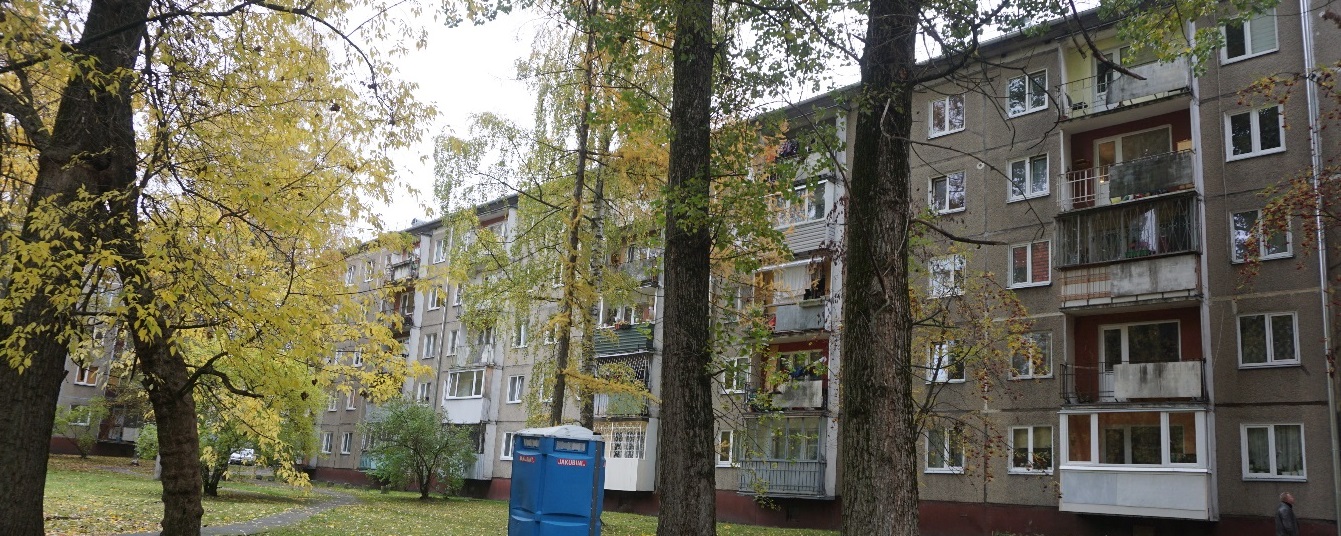 PasūtītājsEkonomikas ministrijaBrīvības iela 55, Rīga, LV-1519Reģ. Nr. 90000086008IzpildītājsSIA "CMB"Ventspils iela 48, Rīga, LV – 1002Reģ. Nr. 43603024025Būvkomersanta reģ. Nr. 0598-RRīga, 19.11.2019.	Saskaņā ar Latvijas Būvnormatīva LBN 405-15	„Būvju tehniskā apsekošana” pielikumu	Saskaņā ar Latvijas Būvnormatīva LBN 405-15	„Būvju tehniskā apsekošana” pielikumu	Saskaņā ar Latvijas Būvnormatīva LBN 405-15	„Būvju tehniskā apsekošana” pielikumu	Saskaņā ar Latvijas Būvnormatīva LBN 405-15	„Būvju tehniskā apsekošana” pielikumuVispārīga informācijaVispārīga informācijaVispārīga informācijaVispārīga informācijaVispārīgas ziņas par būviVispārīgas ziņas par būviVispārīgas ziņas par būviVispārīgas ziņas par būvi1.1.1galvenais lietošanas veids1122 – Triju vai vairāku dzīvokļu mājas; triju vai vairāku dzīvokļu mājas dzīvojamo telpu grupa1122 – Triju vai vairāku dzīvokļu mājas; triju vai vairāku dzīvokļu mājas dzīvojamo telpu grupa1.1.2kopējā platība-m21.1.3apbūves laukums860m21.1.4būvtilpums13624m31.1.5virszemes stāvu skaits551.1.6pazemes stāvu skaits111.1.7būves kadastra apzīmējums0100 078 2172 0010100 078 2172 0011.1.8būves īpašnieks--1.1.9būvprojekta izstrādātājs (būvprojekta autors)--1.1.10būvprojekta nosaukums, akceptēšanas datums--1.1.11būves nodošana ekspluatācijā (datums)1965. gads1965. gads1.1.12būves konservācijas datums--1.1.13būves atjaunošanas, pārbūves, restaurācijas gads--1.1.14būves kadastrālās uzmērīšanas lietas datums--1.1.15cita informācija, kuru apsekotājs uzskata par nepieciešamu--Izmantotā dokumentācijaIzmantotā dokumentācijaIzmantotā dokumentācijaIzmantotā dokumentācija1965. gadā izstrādāts 464 sērijas ēku tipveida projekts “1-464А-3Л”Ēkas kadastrālās uzmērīšanas lieta   1965. gadā izstrādāts 464 sērijas ēku tipveida projekts “1-464А-3Л”Ēkas kadastrālās uzmērīšanas lieta   1965. gadā izstrādāts 464 sērijas ēku tipveida projekts “1-464А-3Л”Ēkas kadastrālās uzmērīšanas lieta   1965. gadā izstrādāts 464 sērijas ēku tipveida projekts “1-464А-3Л”Ēkas kadastrālās uzmērīšanas lieta   SituācijaSituācijaSituācijaSituācijazemesgabala izmantošanas atbilstība teritorijas plānojumam, zemesgabala platība (m2 - pilsētās, ha - lauku teritorijās)zemesgabala izmantošanas atbilstība teritorijas plānojumam, zemesgabala platība (m2 - pilsētās, ha - lauku teritorijās)zemesgabala izmantošanas atbilstība teritorijas plānojumam, zemesgabala platība (m2 - pilsētās, ha - lauku teritorijās)zemesgabala izmantošanas atbilstība teritorijas plānojumam, zemesgabala platība (m2 - pilsētās, ha - lauku teritorijās)	Apsekotā ēka ir būvēta kvartālā, kura robežas veido Glūdas, Maskavas un Jēzupa Rancāna ielas. Daudzstāvu dzīvojamā ēka atrodas kvartāla ziemeļaustrumu daļā.Saskaņā ar Rīgas teritorijas izmantošanas un apbūves noteikumiem ēka atrodas teritorijā ar nosaukumu “Dzīvojamās apbūves teritorija” (2.1.1. attēls). Ēkai piederošā teritorija pēc galvenā izmantošanas veida atbilst teritorijas izmantošanas un apbūves noteikumiem.	Ēkai piederošā zemesgabalu kopējā platība ir 22574 m2.	Apsekotā ēka ir būvēta kvartālā, kura robežas veido Glūdas, Maskavas un Jēzupa Rancāna ielas. Daudzstāvu dzīvojamā ēka atrodas kvartāla ziemeļaustrumu daļā.Saskaņā ar Rīgas teritorijas izmantošanas un apbūves noteikumiem ēka atrodas teritorijā ar nosaukumu “Dzīvojamās apbūves teritorija” (2.1.1. attēls). Ēkai piederošā teritorija pēc galvenā izmantošanas veida atbilst teritorijas izmantošanas un apbūves noteikumiem.	Ēkai piederošā zemesgabalu kopējā platība ir 22574 m2.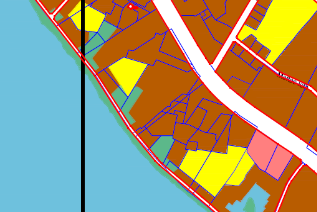 2.1.1. attēls2.1.1. attēlsbūves izvietojums zemesgabalābūves izvietojums zemesgabalābūves izvietojums zemesgabalābūves izvietojums zemesgabalā	Daudzstāvu dzīvojamā ēka aizņem nelielu daļu tai piederošo zemes gabalu platības (2.2.1. attēls). Tās galvenā fasāde izvietota austrumu pusē. Nokļūšana pie ēkas ir nodrošināta pa piebraucamajiem ceļiem no Maskavas ielas puses.	Daudzstāvu dzīvojamā ēka aizņem nelielu daļu tai piederošo zemes gabalu platības (2.2.1. attēls). Tās galvenā fasāde izvietota austrumu pusē. Nokļūšana pie ēkas ir nodrošināta pa piebraucamajiem ceļiem no Maskavas ielas puses.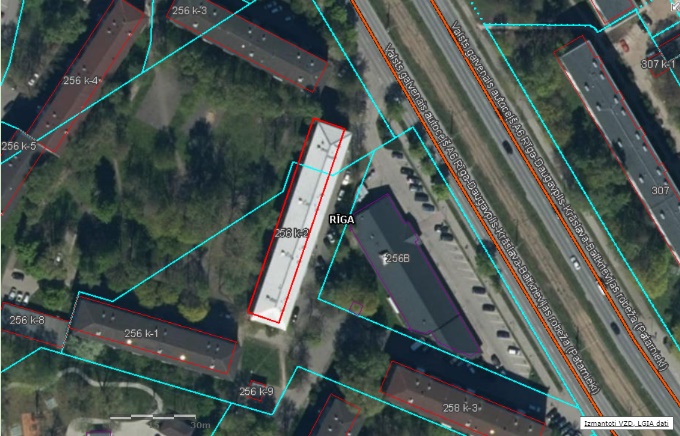 2.2.1. attēls2.2.1. attēlsbūves plānojumsbūves plānojums	Saskaņā ar 2018. gada 12. jūnija Ministru kabineta noteikumiem Nr. 326 „Būvju klasifikācijas noteikumi”, ēka atbilst kodam Nr. 1122, kas ir „Triju vai vairāku dzīvokļu mājas; triju vai vairāku dzīvokļu mājas dzīvojamo telpu grupa”. Turpmāk tehniskās apsekošanas atzinumā ēkas daļas ir apzīmētas ar nosaukumiem, kas parādīti 2.3.1. attēlā.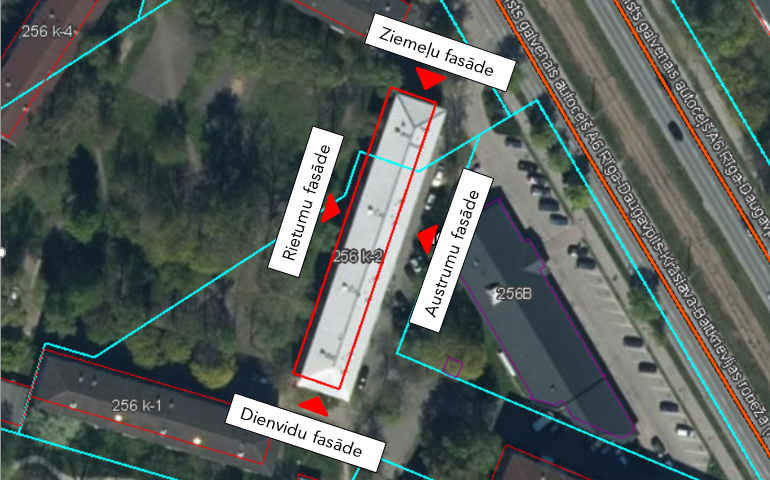 	2.3.1. attēls	Ēkas kopējo būvapjomu veido pagrabstāva daļa, pieci virszemes stāvi un bēniņu izbūve. Kāpņutelpas izveidotas no pirmā stāva līdz piektajam stāvam, kāpņu telpas piektajā stāvā  atrodas tehniskās kāpnes, kas nodrošina piekļuvi bēniņu stāva platībām. Pie ieejas mezgla atrodas atsevišķa ieejas durvis, kas nodrošina piekļuvi pagrabstāva platībām. 	Saskaņā ar 2018. gada 12. jūnija Ministru kabineta noteikumiem Nr. 326 „Būvju klasifikācijas noteikumi”, ēka atbilst kodam Nr. 1122, kas ir „Triju vai vairāku dzīvokļu mājas; triju vai vairāku dzīvokļu mājas dzīvojamo telpu grupa”. Turpmāk tehniskās apsekošanas atzinumā ēkas daļas ir apzīmētas ar nosaukumiem, kas parādīti 2.3.1. attēlā.	2.3.1. attēls	Ēkas kopējo būvapjomu veido pagrabstāva daļa, pieci virszemes stāvi un bēniņu izbūve. Kāpņutelpas izveidotas no pirmā stāva līdz piektajam stāvam, kāpņu telpas piektajā stāvā  atrodas tehniskās kāpnes, kas nodrošina piekļuvi bēniņu stāva platībām. Pie ieejas mezgla atrodas atsevišķa ieejas durvis, kas nodrošina piekļuvi pagrabstāva platībām. 4. Būves daļas(Ietver tikai tās būves daļas, kas apsekotas atbilstoši apsekošanas uzdevumam)4. Būves daļas(Ietver tikai tās būves daļas, kas apsekotas atbilstoši apsekošanas uzdevumam)Apsekošanas objekta vai apsekošanas priekšmeta nosaukums. Īss konstatēto bojājumu un to cēloņu apraksts, tehniskā stāvokļa novērtējums atsevišķiem būves elementiem, konstrukciju veidiem, būves daļām. Atbilstība normatīvo aktu prasībām.Tehniskais nolietojums(%) pamati un pamatne30	Apsekošanas laikā netika veikta pamatu konstrukcijas atsegšana, šīs apsekošanas ietvaros, tiek pieņemts, ka ēkai izveidoti dzelzsbetona pāļu pamati ar lentveida tipa režģogu (4.1.1. un 4.1.2. attēls).	Saskaņā ar 464. sērijas ēku tipveida projektos norādīto informāciju - pamatu horizontālā hidroizolācija veidota no 2 cm bieza cementa bāzes hidroizolācijas slāņa, pagraba ārsienu vertikālā hidroizolācija veidota no bitumena mastikas divās kārtās. 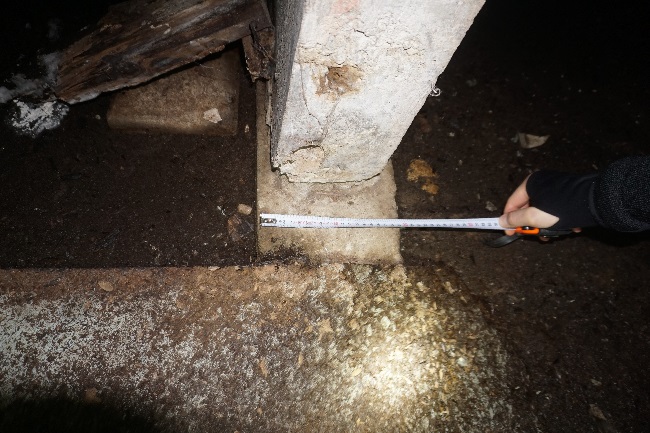 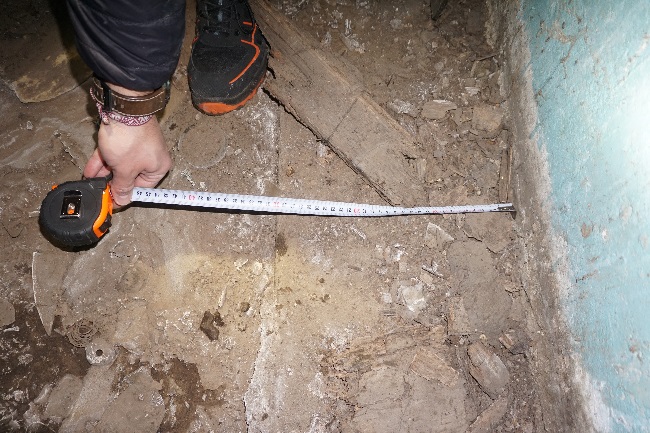 4.1.1. attēls	4.1.2. attēls	Apsekošanas laikā konstatēti atsevišķi ārsienu paneļi, kuru vizuālais izskats liecina par mitruma piesātinājumu visā konstrukcijas augstumā (4.1.3. un 4.1.4. attēls), kas savukārt norāda uz bojājumiem pagraba ārsienu vertikālajā hidroizolācijā. 	Lokālās vietās, uz ēkas cokola daļas paneļu virsmām tika konstatēta vertikālā hidroizolācija (4.1.5. un 4.1.6. attēls), hidroizolācijas materiāls saplaisājis un vietām atslāņojies. 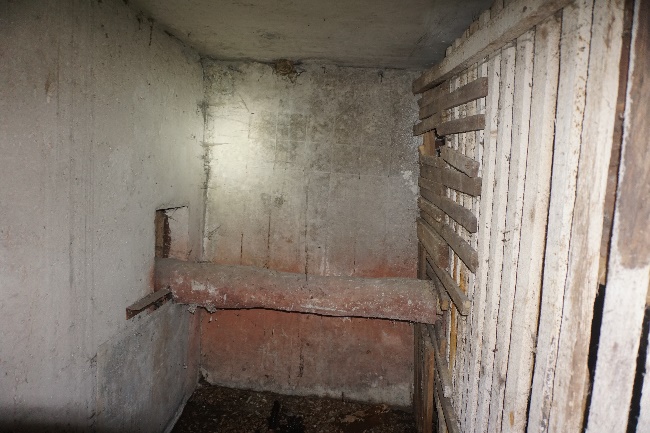 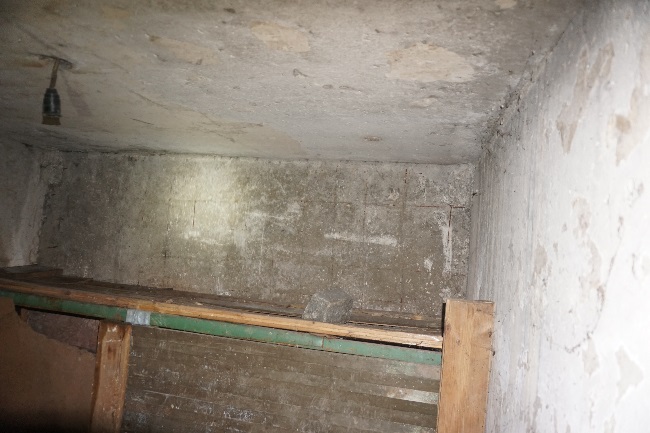 4.1.3. attēls	4.1.4. attēls	4.1.5. attēls	4.1.6. attēls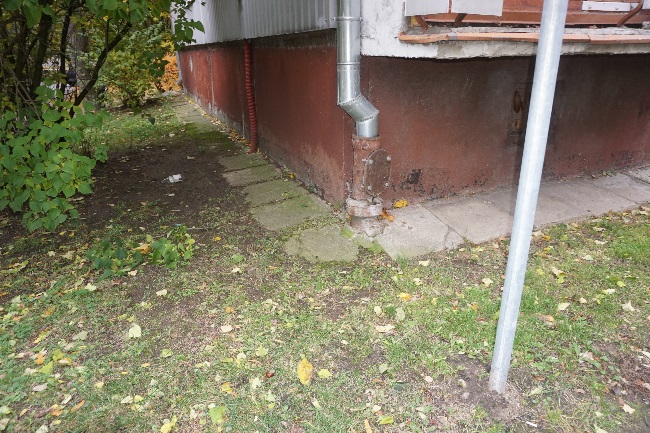 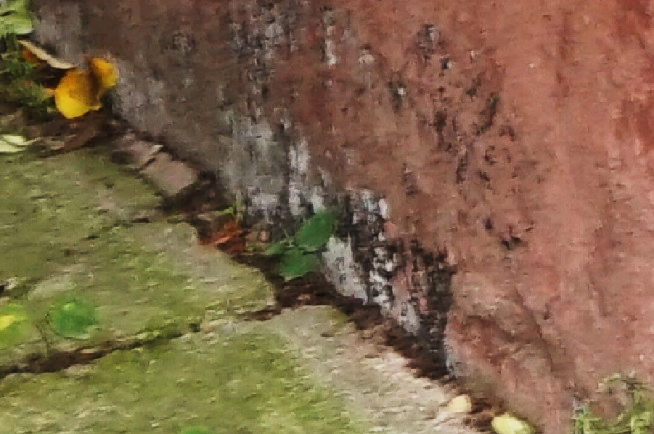 	Uz pagraba grīdas plaknēm uzkrājas ūdens (4.1.7. un 4.1.8. attēls), vietām konstatēti  pamatnes izskalojumi (4.1.9. attēls). Ilgstoša mitruma iedarbības rezultātā nesošo sienu paneļiem izveidojušies izsāļojumi un vietām atsegts paneļu stiegrojums (4.1.10. attēls), tērauda konstrukcijām izveidojusies virspusēja korozija (4.1.10. un 4.1.11. attēls).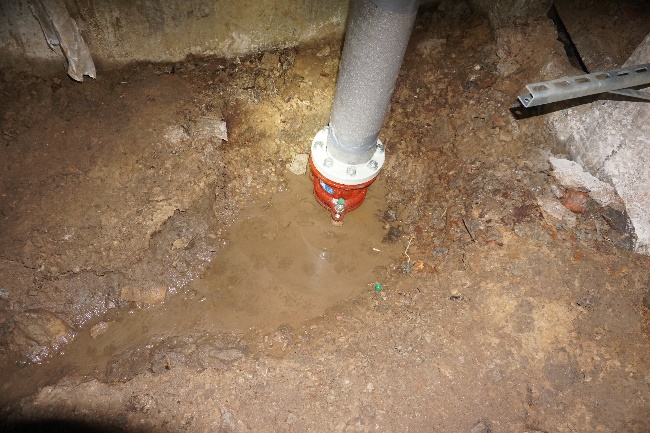 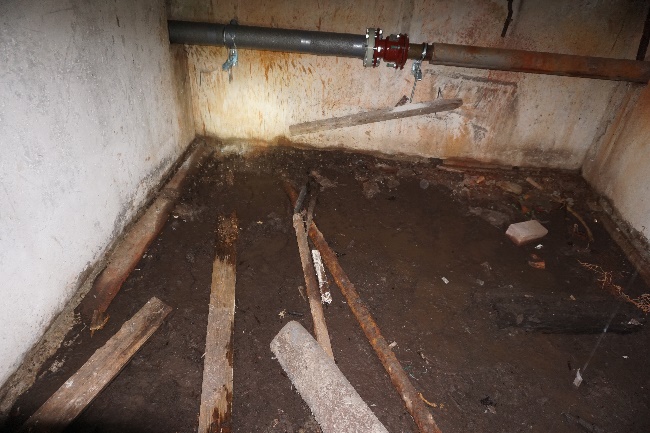 4.1.7. attēls	4.1.8. attēls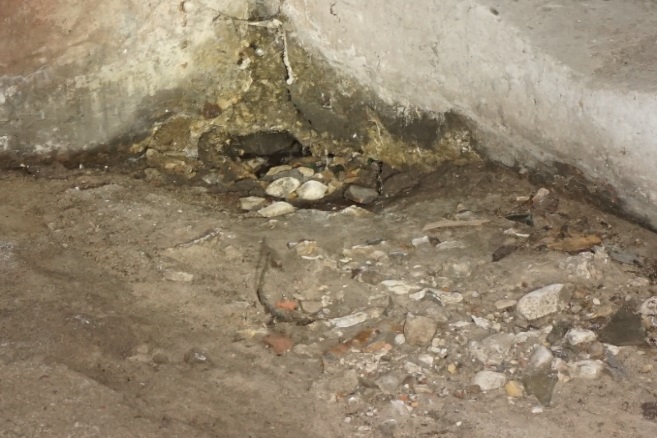 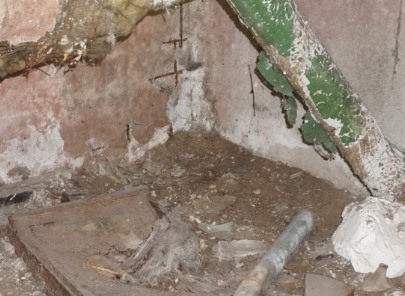 4.1.9. attēls	4.1.10. attēls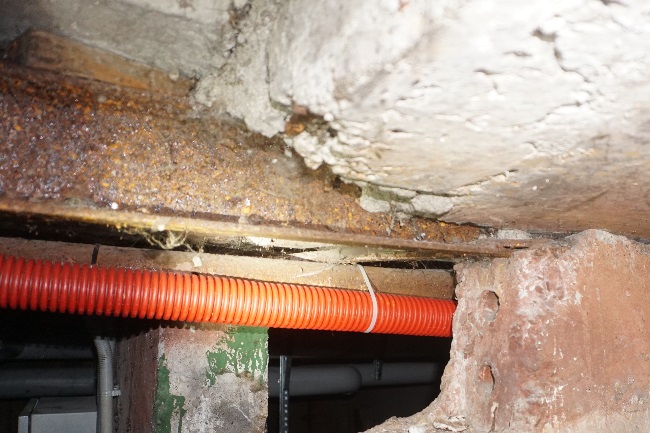 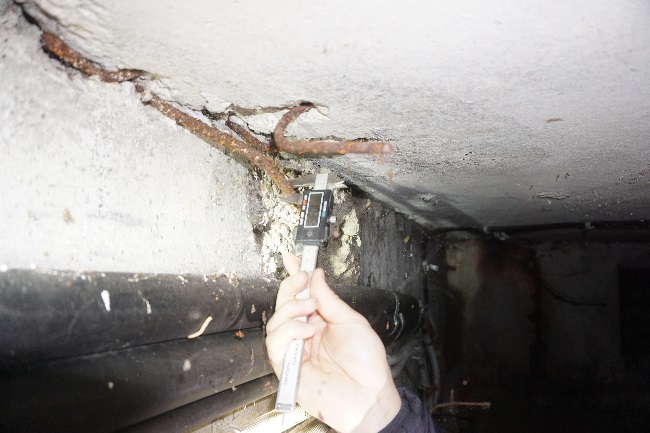 4.1.11. attēls	4.1.12. attēls		Pazīmes (progresējošas caurplaisas visā nama augstumā, masveida plaisu veidošanās ēkas pagraba sienu paneļos vai pagraba pārsegumos), kas liecinātu par būtiskām pamatnes un/vai pamatu deformācijām netika konstatētas, kopumā pamatu un pamatnes tehniskais stāvoklis ir vērtējams kā apmierinošs.	Turpmākā ēkas ekspluatācijas laikā ir nepieciešams novērst ūdens infiltrāciju ēkas pazemes konstrukcijās, atsevišķiem ārsienas paneļiem nepieciešams atjaunot vertikālo hidroizolāciju.	Apsekošanas laikā netika veikta pamatu konstrukcijas atsegšana, šīs apsekošanas ietvaros, tiek pieņemts, ka ēkai izveidoti dzelzsbetona pāļu pamati ar lentveida tipa režģogu (4.1.1. un 4.1.2. attēls).	Saskaņā ar 464. sērijas ēku tipveida projektos norādīto informāciju - pamatu horizontālā hidroizolācija veidota no 2 cm bieza cementa bāzes hidroizolācijas slāņa, pagraba ārsienu vertikālā hidroizolācija veidota no bitumena mastikas divās kārtās. 4.1.1. attēls	4.1.2. attēls	Apsekošanas laikā konstatēti atsevišķi ārsienu paneļi, kuru vizuālais izskats liecina par mitruma piesātinājumu visā konstrukcijas augstumā (4.1.3. un 4.1.4. attēls), kas savukārt norāda uz bojājumiem pagraba ārsienu vertikālajā hidroizolācijā. 	Lokālās vietās, uz ēkas cokola daļas paneļu virsmām tika konstatēta vertikālā hidroizolācija (4.1.5. un 4.1.6. attēls), hidroizolācijas materiāls saplaisājis un vietām atslāņojies. 4.1.3. attēls	4.1.4. attēls	4.1.5. attēls	4.1.6. attēls	Uz pagraba grīdas plaknēm uzkrājas ūdens (4.1.7. un 4.1.8. attēls), vietām konstatēti  pamatnes izskalojumi (4.1.9. attēls). Ilgstoša mitruma iedarbības rezultātā nesošo sienu paneļiem izveidojušies izsāļojumi un vietām atsegts paneļu stiegrojums (4.1.10. attēls), tērauda konstrukcijām izveidojusies virspusēja korozija (4.1.10. un 4.1.11. attēls).4.1.7. attēls	4.1.8. attēls4.1.9. attēls	4.1.10. attēls4.1.11. attēls	4.1.12. attēls		Pazīmes (progresējošas caurplaisas visā nama augstumā, masveida plaisu veidošanās ēkas pagraba sienu paneļos vai pagraba pārsegumos), kas liecinātu par būtiskām pamatnes un/vai pamatu deformācijām netika konstatētas, kopumā pamatu un pamatnes tehniskais stāvoklis ir vērtējams kā apmierinošs.	Turpmākā ēkas ekspluatācijas laikā ir nepieciešams novērst ūdens infiltrāciju ēkas pazemes konstrukcijās, atsevišķiem ārsienas paneļiem nepieciešams atjaunot vertikālo hidroizolāciju.4.2. nesošās sienas, ailu sijas un pārsedzes30	Ārsienas veidotas no 300 mm bieziem keramzītbetona gatavkonstrukciju paneļiem, nesošās iekšsienas veidotas no 120 mm un 140 mm bieziem dzelzsbetona gatavelementu paneļiem (4.2.1. attēls). Uz nesošajām sienām balstās starpstāvu pārsegumi, jumta nesošās konstrukcijas u.c. virszemes stāvu nesošās konstrukcijas. Nesošo sienu paneļi ir savstarpēji sametināti, metinājums izveidots starp paneļu ieliekamajām detālām – paneļu cilpās ievietojot U - veida skavas (4.2.8. attēls) un plakandzelžus (4.2.2. attēls). 	Pagraba telpās esošo nesošo sienas paneļu apakšējās daļas ir piesātinātas ar mitrumu (skatīt 4.1. nodaļu), tērauda elementiem ir izveidojusies virspusēja korozija, sienas paneļiem konstatēta stiegrojuma aizsargslāņa atdalīšanās (4.2.3. un 4.2.4. attēls).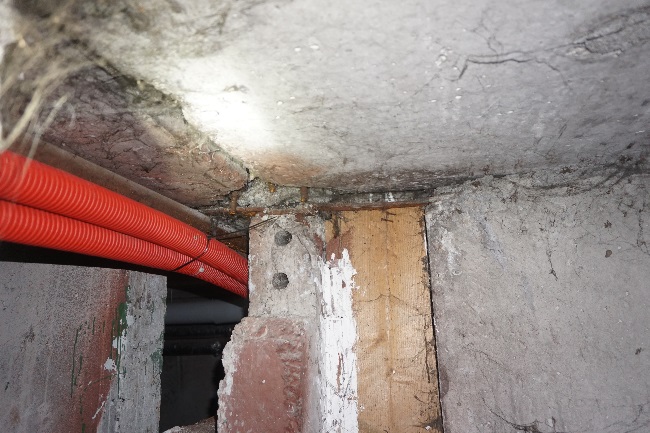 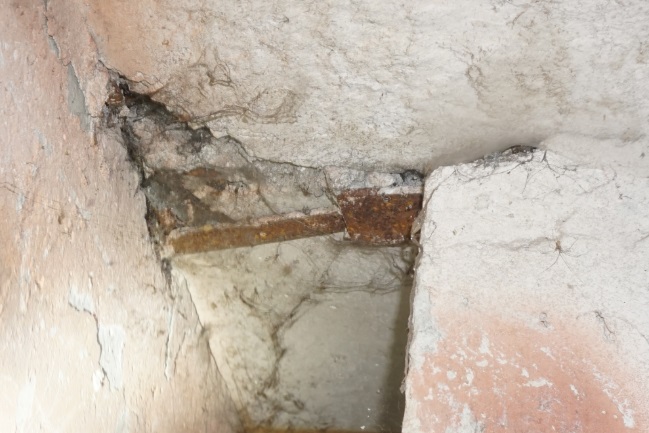 4.2.1. attēls	4.2.2. attēls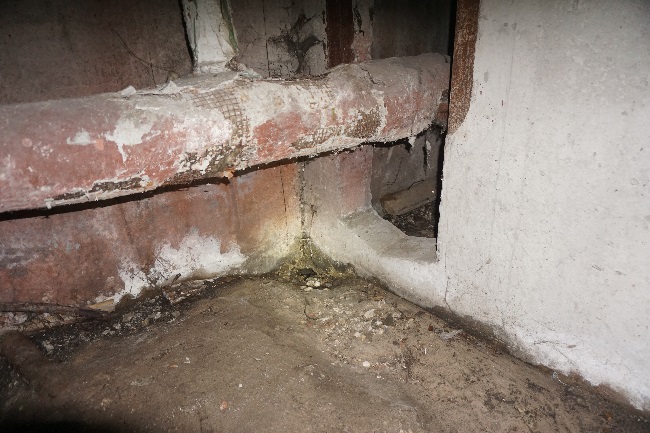 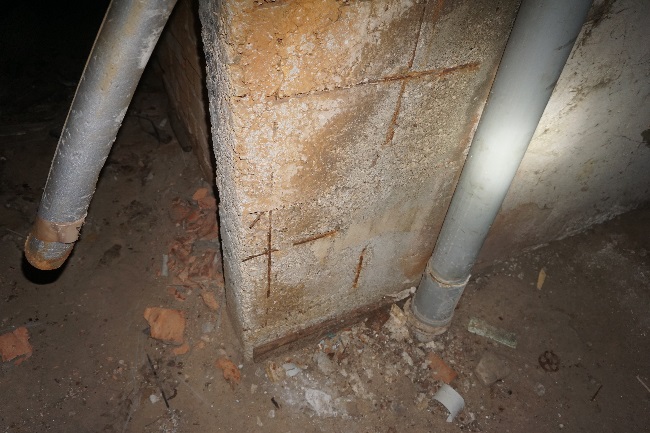 4.2.3. attēls	4.2.4. attēlsAtsevišķiem paneļiem ir kosntatētas plaisas, plaisu atvērums noteikts robežās līdz 1 mm (4.2.5. attēls), plaisas tika konstatētas arī paneļu savienojuma mezglu aizbetonējumā (4.2.6.  attēls).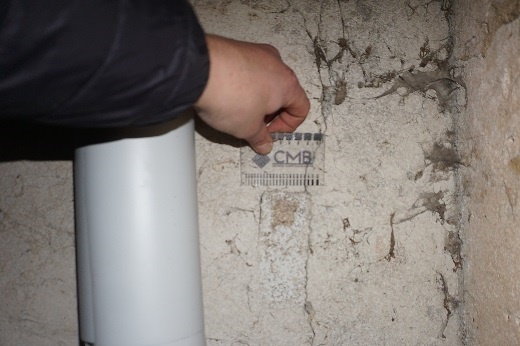 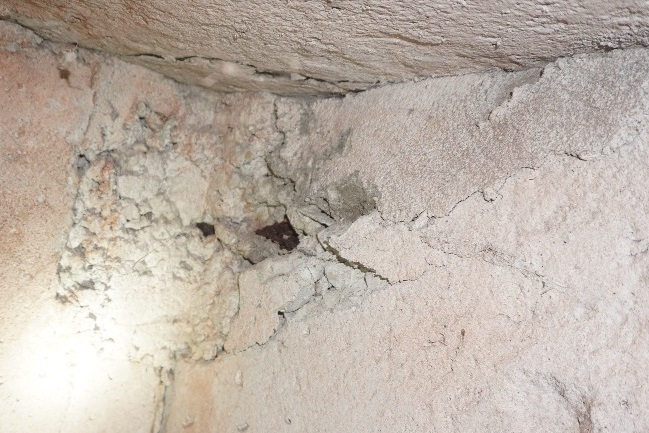 4.2.5. attēls	4.2.6. attēlsApsekošanas laikā arī tika konstatētas būvniecības laikā pieļautas nepilnības – savienojuma mezgli aizbetonēti tikai daļēji, vietām aizbetonējums nav izveidots, savienojuma mezglu ieliekamās detaļas ir ar virspusēju koroziju (4.2.7. un 4.2.8. attēls).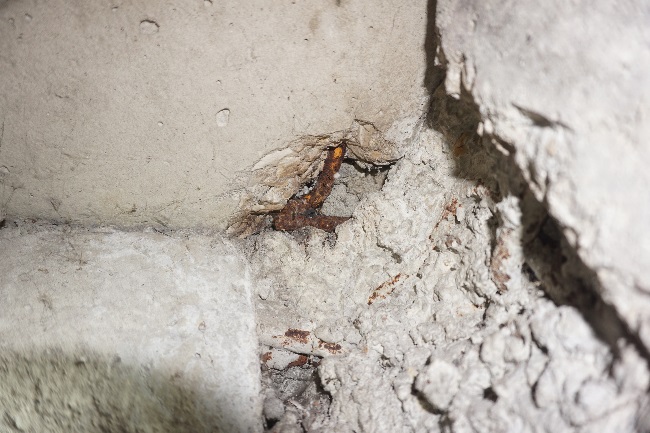 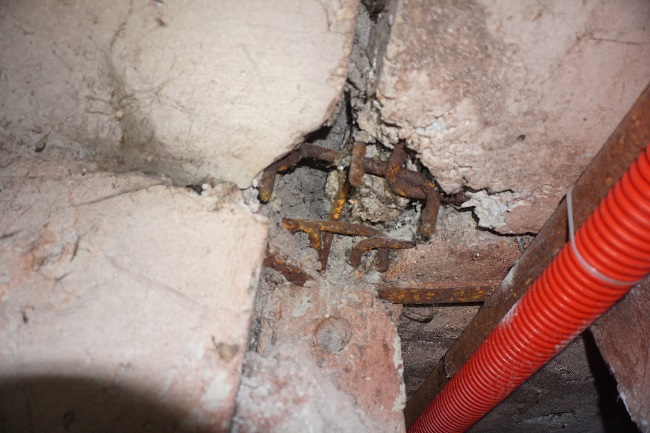 4.2.7. attēls	4.2.8. attēls	Kopumā pagraba platībās esošo nesošo sienu tehniskais stāvoklis ir vērtējams kā apmierinošs. Ir nepieciešams novērst mitruma infiltrāciju pagraba platībās, attīrīt nesošo sienu paneļu stiegrojumu no korozijas un atjaunot stiegrojuma aizsargslāni, kā arī novērst paneļu savienojuma mezglos konstatētās nepilnības.	Ārsienu paneļu saduršuvēs ir konstatētas plaisas un šuvju pildvielas izrāvumi (4.2.9. attēls), kā rezultātā ārsienu paneļos var infiltrēties nokrišņu radīts mitrums (skatīt 4.5. nodaļu). Apsekojot ēkas kāpņutelpas, nesošo sienu apdarē tika konstatētas lokālas plaisas (4.2.10. attēls), pazīmes par būtiskām nesošo sienu deformācijām netika konstatētas.  	Kāpņu telpu daļā esošo sienas paneļu un ārsienu paneļu vizuālais izskats neliecina par būtiskām nesošo sienu deformācijām, masveida plaisu veidošanās vai vizuāla ārsienas paneļu novirze no ārsienas plaknes netika konstatēta, kopumā virszemes stāvu nesošo sienu tehniskais stāvoklis ir vērtējams kā apmierinošs. 	Turpmākā ēkas ekspluatācijas laikā nepieciešams veikt ārsienu paneļu saduršuvju atjaunošanu.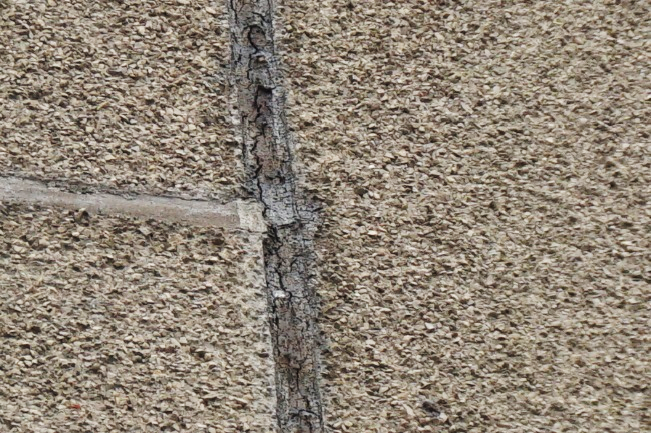 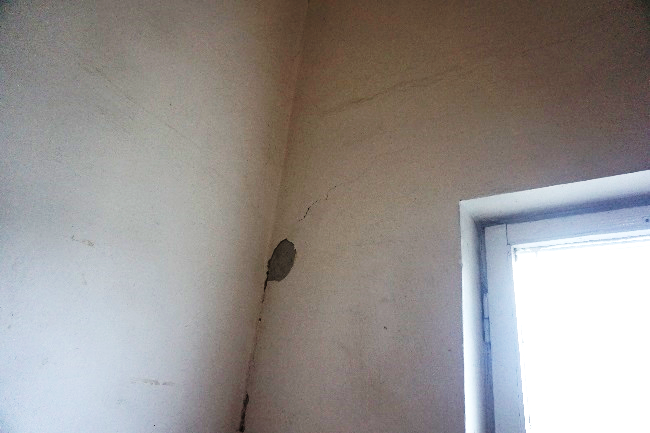 4.2.9. attēls	4.2.10. attēls	Ēkas ārsienām veikti vertikalitātes uzmērījumi (skatīt 1. pielikumu). Uzmērījumi veikti ēkas stūros un ēkas garenfasādes vidusdaļā trīs līmeņos – pirmā stāva ārsienas paneļa lejasdaļā, 3. stāva ārsienas paneļa vidusdaļā un 5. stāva ārsienas paneļa augšdaļā (kopā 30 punkti). Par bāzes punktiem pieņemti pirmā stāva līmeņa uzmērījumi, pret kuriem noteikta augstāko līmeņu novirze. Maksimālā novirze no vertikalitātes konstatēta ēkas dienvidu stūrī - 7 cm (kas pie ēkas augstuma ~ 13 m ir 0.5 %). Ņemot vērā ēkas tehnoloģisko izpildījumu, nav viennozīmīgi nosakāms vai nobīde no vertikalitātes radusies konstrukciju montāžas procesā vai ēkas ekspluatācijas laikā. Ņemot vērā, ka ēkas ārsienu paneļu saduršuvēs nav konstatētas masveida plaisas vai pazīmes, kas liecinātu par paneļu savstarpēju nobīdi pēc to montāžas, var pieņemt, ka nobīde no vertikalitātes radusies ēkas konstrukciju montāžas neprecizitāšu rezultātā.	Ārsienas veidotas no 300 mm bieziem keramzītbetona gatavkonstrukciju paneļiem, nesošās iekšsienas veidotas no 120 mm un 140 mm bieziem dzelzsbetona gatavelementu paneļiem (4.2.1. attēls). Uz nesošajām sienām balstās starpstāvu pārsegumi, jumta nesošās konstrukcijas u.c. virszemes stāvu nesošās konstrukcijas. Nesošo sienu paneļi ir savstarpēji sametināti, metinājums izveidots starp paneļu ieliekamajām detālām – paneļu cilpās ievietojot U - veida skavas (4.2.8. attēls) un plakandzelžus (4.2.2. attēls). 	Pagraba telpās esošo nesošo sienas paneļu apakšējās daļas ir piesātinātas ar mitrumu (skatīt 4.1. nodaļu), tērauda elementiem ir izveidojusies virspusēja korozija, sienas paneļiem konstatēta stiegrojuma aizsargslāņa atdalīšanās (4.2.3. un 4.2.4. attēls).4.2.1. attēls	4.2.2. attēls4.2.3. attēls	4.2.4. attēlsAtsevišķiem paneļiem ir kosntatētas plaisas, plaisu atvērums noteikts robežās līdz 1 mm (4.2.5. attēls), plaisas tika konstatētas arī paneļu savienojuma mezglu aizbetonējumā (4.2.6.  attēls).4.2.5. attēls	4.2.6. attēlsApsekošanas laikā arī tika konstatētas būvniecības laikā pieļautas nepilnības – savienojuma mezgli aizbetonēti tikai daļēji, vietām aizbetonējums nav izveidots, savienojuma mezglu ieliekamās detaļas ir ar virspusēju koroziju (4.2.7. un 4.2.8. attēls).4.2.7. attēls	4.2.8. attēls	Kopumā pagraba platībās esošo nesošo sienu tehniskais stāvoklis ir vērtējams kā apmierinošs. Ir nepieciešams novērst mitruma infiltrāciju pagraba platībās, attīrīt nesošo sienu paneļu stiegrojumu no korozijas un atjaunot stiegrojuma aizsargslāni, kā arī novērst paneļu savienojuma mezglos konstatētās nepilnības.	Ārsienu paneļu saduršuvēs ir konstatētas plaisas un šuvju pildvielas izrāvumi (4.2.9. attēls), kā rezultātā ārsienu paneļos var infiltrēties nokrišņu radīts mitrums (skatīt 4.5. nodaļu). Apsekojot ēkas kāpņutelpas, nesošo sienu apdarē tika konstatētas lokālas plaisas (4.2.10. attēls), pazīmes par būtiskām nesošo sienu deformācijām netika konstatētas.  	Kāpņu telpu daļā esošo sienas paneļu un ārsienu paneļu vizuālais izskats neliecina par būtiskām nesošo sienu deformācijām, masveida plaisu veidošanās vai vizuāla ārsienas paneļu novirze no ārsienas plaknes netika konstatēta, kopumā virszemes stāvu nesošo sienu tehniskais stāvoklis ir vērtējams kā apmierinošs. 	Turpmākā ēkas ekspluatācijas laikā nepieciešams veikt ārsienu paneļu saduršuvju atjaunošanu.4.2.9. attēls	4.2.10. attēls	Ēkas ārsienām veikti vertikalitātes uzmērījumi (skatīt 1. pielikumu). Uzmērījumi veikti ēkas stūros un ēkas garenfasādes vidusdaļā trīs līmeņos – pirmā stāva ārsienas paneļa lejasdaļā, 3. stāva ārsienas paneļa vidusdaļā un 5. stāva ārsienas paneļa augšdaļā (kopā 30 punkti). Par bāzes punktiem pieņemti pirmā stāva līmeņa uzmērījumi, pret kuriem noteikta augstāko līmeņu novirze. Maksimālā novirze no vertikalitātes konstatēta ēkas dienvidu stūrī - 7 cm (kas pie ēkas augstuma ~ 13 m ir 0.5 %). Ņemot vērā ēkas tehnoloģisko izpildījumu, nav viennozīmīgi nosakāms vai nobīde no vertikalitātes radusies konstrukciju montāžas procesā vai ēkas ekspluatācijas laikā. Ņemot vērā, ka ēkas ārsienu paneļu saduršuvēs nav konstatētas masveida plaisas vai pazīmes, kas liecinātu par paneļu savstarpēju nobīdi pēc to montāžas, var pieņemt, ka nobīde no vertikalitātes radusies ēkas konstrukciju montāžas neprecizitāšu rezultātā.4.5. šuvju hermetizācija, hidroizolācija un siltumizolācija-4.5.1. Šuvju hermetizācija	Ārsienas paneļu saduršuvēs konstatētas plaisas un lokāli šuvju pildvielas izrāvumi (4.5.1. - 4.5.3. attēls), vietām veikta paneļu saduršuvju atjaunošana un plaisu apstrāde (4.5.4. attēls). 	Apsekojot ēkas kāpņutelpas, ārsienu iekšējā apdarē tika konstatētas atsevišķas plaisas un vietām - apdares atslāņošanās (4.5.4. un 4.5.5. attēls), kas iespējams ir lokālas šuvju caursalšanas un/vai nokrišņu radīto ūdeņu infiltrācijas rezultāts. Plaši mitruma radīti iekšsienu apdares bojājumi netika konstatēti (4.5.6. attēls), kas liecina, ka esošais paneļu saduršuvju hermetizācijas risinājums spēj nodrošināt pietiekošu aizsardzību pret atmosfērā nokrišņu radīto ūdeņu infiltrāciju. Turpmākā ēkas ekspluatācijas laikā ir ieteicama šuvju atjaunošana vietās, kur izveidojušies saduršuvju pildvielas izrāvumi vai plaisas.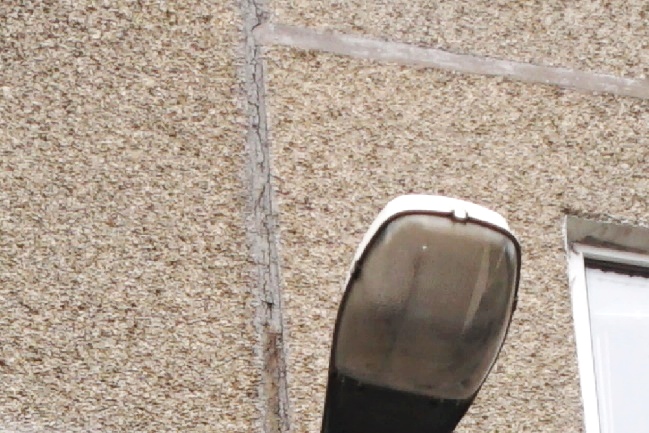 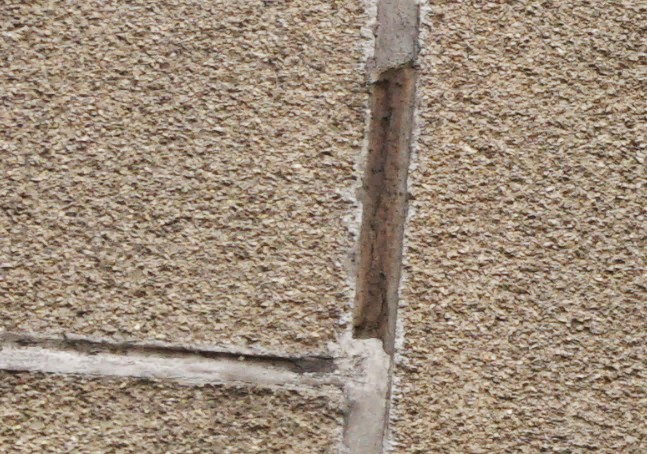 4.5.1. attēls	4.5.2. attēls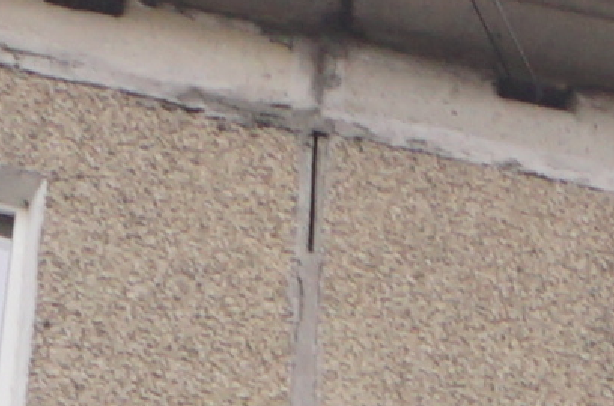 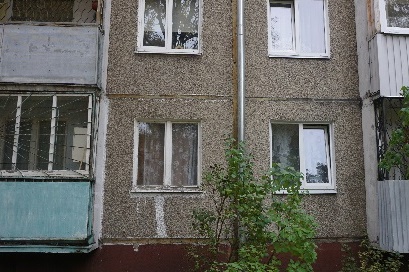 4.5.3. attēls	4.5.4. attēls	Apsekojot pagraba platības, pagraba pārsegumu saduršuvēs ir konstatētas plaisas, vietām šuves nav aizpildītas (4.5.5. un 4.5.6. attēls), analogas nepilnības konstatēta arī sadzīves kanalizācijas stāvvadu un ūdensvada tīklu šķērsošanās vietās (4.2.7. un 4.2.8. attēls). Ir ieteicams veikt pārseguma paneļu saduršuvju un inženiertīklu šķērsošanās vietu aizbetonējuma remontdarbus.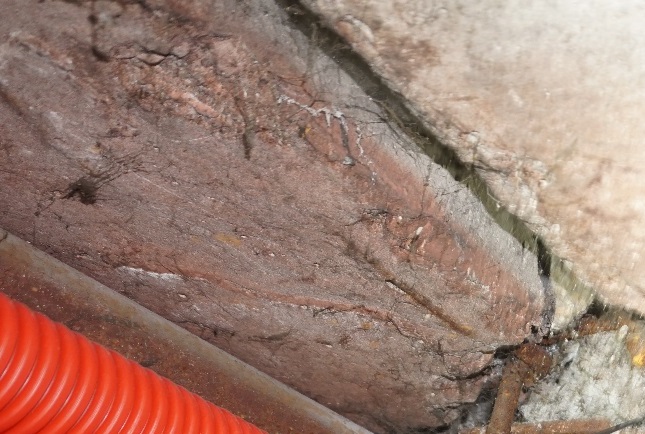 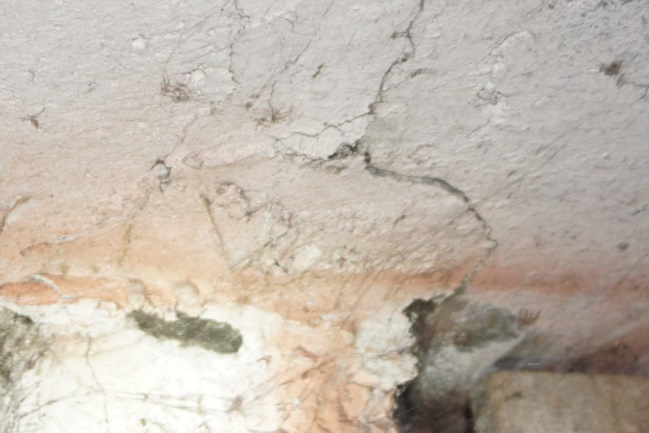 4.5.5. attēls	4.5.6. attēls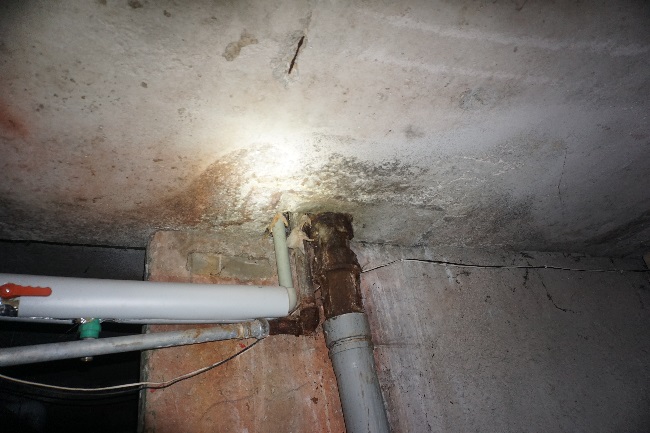 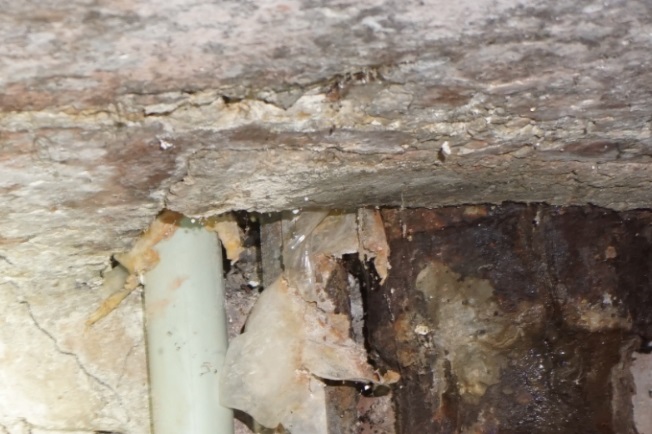 4.5.7. attēls	4.5.8. attēls	4.5.1. Šuvju hermetizācija	Ārsienas paneļu saduršuvēs konstatētas plaisas un lokāli šuvju pildvielas izrāvumi (4.5.1. - 4.5.3. attēls), vietām veikta paneļu saduršuvju atjaunošana un plaisu apstrāde (4.5.4. attēls). 	Apsekojot ēkas kāpņutelpas, ārsienu iekšējā apdarē tika konstatētas atsevišķas plaisas un vietām - apdares atslāņošanās (4.5.4. un 4.5.5. attēls), kas iespējams ir lokālas šuvju caursalšanas un/vai nokrišņu radīto ūdeņu infiltrācijas rezultāts. Plaši mitruma radīti iekšsienu apdares bojājumi netika konstatēti (4.5.6. attēls), kas liecina, ka esošais paneļu saduršuvju hermetizācijas risinājums spēj nodrošināt pietiekošu aizsardzību pret atmosfērā nokrišņu radīto ūdeņu infiltrāciju. Turpmākā ēkas ekspluatācijas laikā ir ieteicama šuvju atjaunošana vietās, kur izveidojušies saduršuvju pildvielas izrāvumi vai plaisas.4.5.1. attēls	4.5.2. attēls4.5.3. attēls	4.5.4. attēls	Apsekojot pagraba platības, pagraba pārsegumu saduršuvēs ir konstatētas plaisas, vietām šuves nav aizpildītas (4.5.5. un 4.5.6. attēls), analogas nepilnības konstatēta arī sadzīves kanalizācijas stāvvadu un ūdensvada tīklu šķērsošanās vietās (4.2.7. un 4.2.8. attēls). Ir ieteicams veikt pārseguma paneļu saduršuvju un inženiertīklu šķērsošanās vietu aizbetonējuma remontdarbus.4.5.5. attēls	4.5.6. attēls4.5.7. attēls	4.5.8. attēls	4.5.2. Hidroizolācija	Saskaņā ar ēkas tipveida projektos pieejamo informāciju – pamata horizontālā hidroizolācija veidota no cementa bāzes hidroizolācijas slāņa, pagraba ārsienu hidroizolācija veidota no bitumena mastikas divās kārtās.	Pagraba sienu apakšējās daļās ir konstatēts piesātinājums ar mitrumu, uz sienu virsmām konstatēti izsāļojumi, vietām  - stiegrojuma aizsargslāņa atdalīšanās (4.5.9. un 4.5.10. attēls), kas kopumā liecina par ilgstošu mitruma infiltrāciju. Atsevišķiem paneļiem konstatēts piesātinājums ar mitrumu visā paneļa augstumā, kas savukārt norāda uz vertikālās hidroizolācijas bojājumiem.	Turpmākā ēkas ekspluatācijas laikā ir jānovērš ārējo ūdeņu infiltrācija pagrabā un jāveic pagraba ārsienu vertikālās hidroizolācijas atjaunošana. 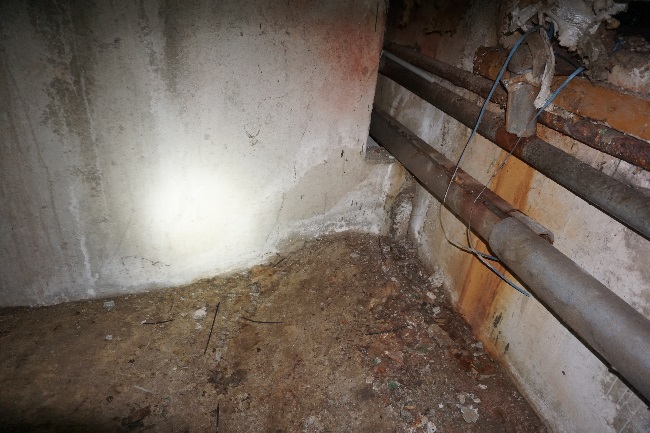 4.5.9. attēls	4.5.10. attēls4.5.2. Hidroizolācija	Saskaņā ar ēkas tipveida projektos pieejamo informāciju – pamata horizontālā hidroizolācija veidota no cementa bāzes hidroizolācijas slāņa, pagraba ārsienu hidroizolācija veidota no bitumena mastikas divās kārtās.	Pagraba sienu apakšējās daļās ir konstatēts piesātinājums ar mitrumu, uz sienu virsmām konstatēti izsāļojumi, vietām  - stiegrojuma aizsargslāņa atdalīšanās (4.5.9. un 4.5.10. attēls), kas kopumā liecina par ilgstošu mitruma infiltrāciju. Atsevišķiem paneļiem konstatēts piesātinājums ar mitrumu visā paneļa augstumā, kas savukārt norāda uz vertikālās hidroizolācijas bojājumiem.	Turpmākā ēkas ekspluatācijas laikā ir jānovērš ārējo ūdeņu infiltrācija pagrabā un jāveic pagraba ārsienu vertikālās hidroizolācijas atjaunošana. 4.5.9. attēls	4.5.10. attēls4.5.3. Siltumizolācija	Ēkas gala sienas ir ar papildus siltumizolācijas materiālu, siltumizolācijas materiāls nosegts ar profilētām tērauda loksnēm, rietumu un austrumu puses fasādes ir bez papildus siltumizolācijas (4.5.1. un 4.5.2. attēls), 5. stāva pārseguma siltumizolācija ir izveidota no minerālvates slāņa ~100 mm (4.5.3. un 4.5.4. attēls). 	Šīs apsekošanas ietvaros tika veikta ēkas norobežojošo konstrukciju termogrāfija (infrasarkanā starojuma vizualizācija). Saskaņā ar termogrāfijas rezultātiem (skatīt šī atzinuma 2. pielikumu), būtiskākie siltuma zudumi konstatēti ēkas cokola zonā, ailu aizpildījumu salaidumos, ārsienas paneļu un pārseguma saduršuvēs.							Lai uzlabotu ēkas energoefektivitātes rādītājus ir ieteicams veikt rietumu un austrumu fasādes, cokola daļas un 5. stāva pārsegumam siltināšanu. Papildus tam ir ieteicams arī nomainīt vecos koka logus pret aiļu aizpildījumiem ar augstākiem energoefektivitātes rādītājiem.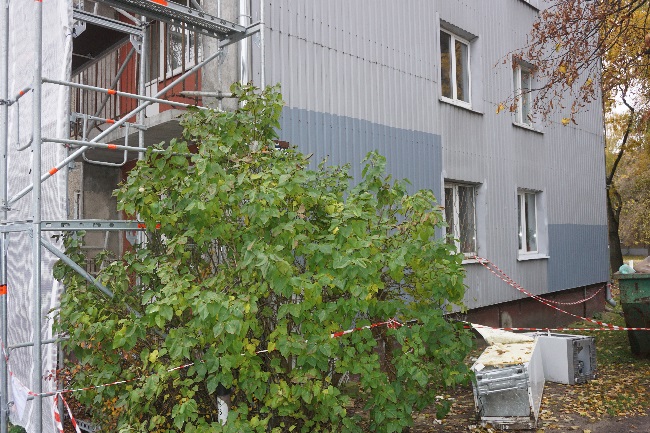 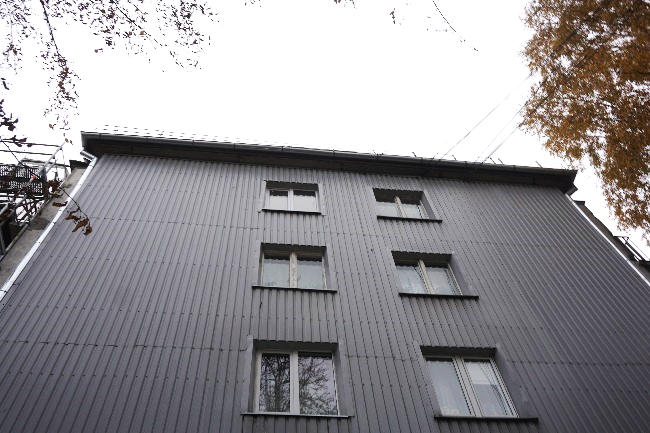 4.5.1. attēls	4.5.2. attēls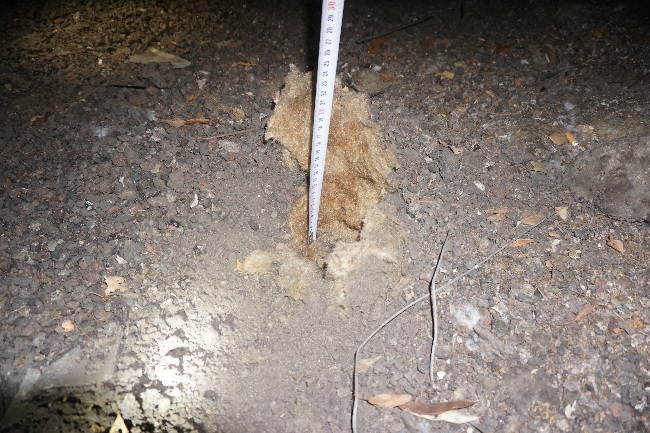 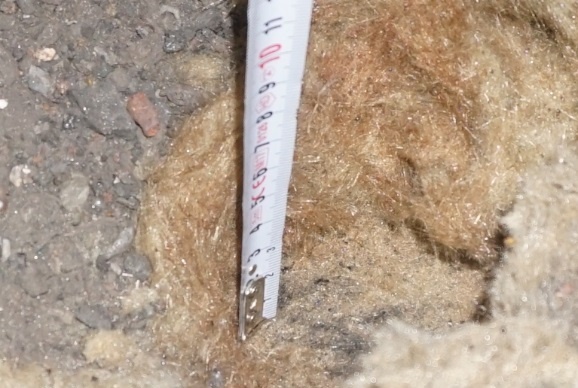 4.5.3. attēls	4.5.4. attēls4.5.3. Siltumizolācija	Ēkas gala sienas ir ar papildus siltumizolācijas materiālu, siltumizolācijas materiāls nosegts ar profilētām tērauda loksnēm, rietumu un austrumu puses fasādes ir bez papildus siltumizolācijas (4.5.1. un 4.5.2. attēls), 5. stāva pārseguma siltumizolācija ir izveidota no minerālvates slāņa ~100 mm (4.5.3. un 4.5.4. attēls). 	Šīs apsekošanas ietvaros tika veikta ēkas norobežojošo konstrukciju termogrāfija (infrasarkanā starojuma vizualizācija). Saskaņā ar termogrāfijas rezultātiem (skatīt šī atzinuma 2. pielikumu), būtiskākie siltuma zudumi konstatēti ēkas cokola zonā, ailu aizpildījumu salaidumos, ārsienas paneļu un pārseguma saduršuvēs.							Lai uzlabotu ēkas energoefektivitātes rādītājus ir ieteicams veikt rietumu un austrumu fasādes, cokola daļas un 5. stāva pārsegumam siltināšanu. Papildus tam ir ieteicams arī nomainīt vecos koka logus pret aiļu aizpildījumiem ar augstākiem energoefektivitātes rādītājiem.4.5.1. attēls	4.5.2. attēls4.5.3. attēls	4.5.4. attēls4.6. pagraba, starpstāvu, bēniņu pārsegumi30	Ēkas starpstāvu pārsegumi veidoti no 10 cm bieziem dzelzsbetona gatavkonstrukciju paneļiem (4.6.1. un 4.6.2. attēls), paneļi balstās uz nesošajām dzelzsbetona sienām, pagraba pārsegums ir bez papildus apdares risinājuma, piektā stāva pārsegums ir ar apmetuma apdari. 	Pie ēkas ārsienām konstatētas lokālas atsegtas stiegras, atsegtais stiegrojums ir ar virspusēju koroziju (4.6.3. un 4.6.4. attēls). Analogi bojājumi konstatēti arī kanalizācijas stāvvadu un ūdensvada tīklu šķērsošanās vietās. Pārseguma virmai konstatēts piesātinājums ar mitrumu, lokālu stiegru aizsargslānis saplaisājis un atslāņojies, atsegtajām stiegrām izveidojusies virspusēja korozija. Uz atsevišķiem stāvvadiem konstatēti mitruma notecējumi, kas liecina par bojājumiem sadzīves kanalizācijas cauruļvados (4.6.5. un 4.6.6. attēls).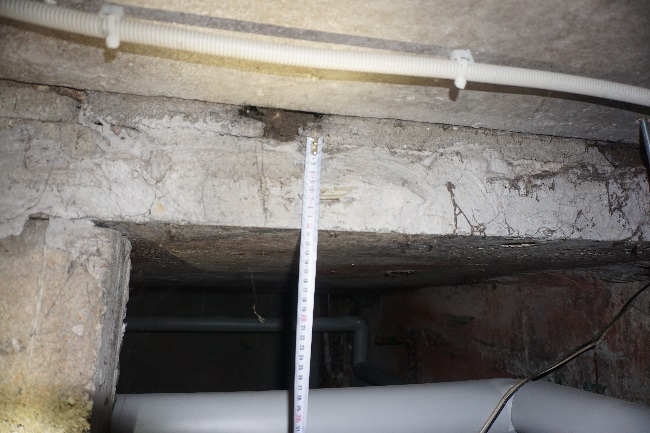 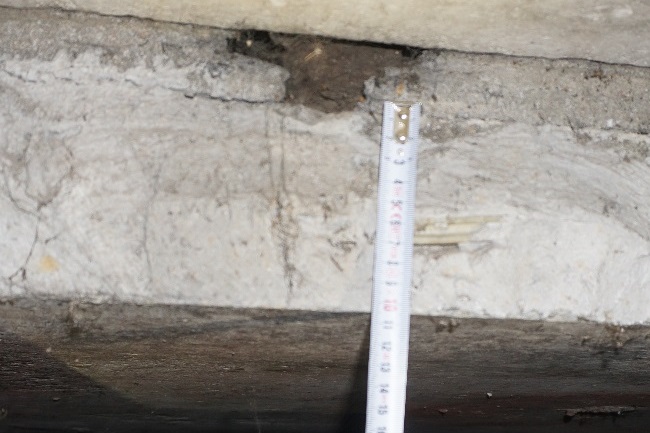 4.6.1. attēls	4.6.2. attēls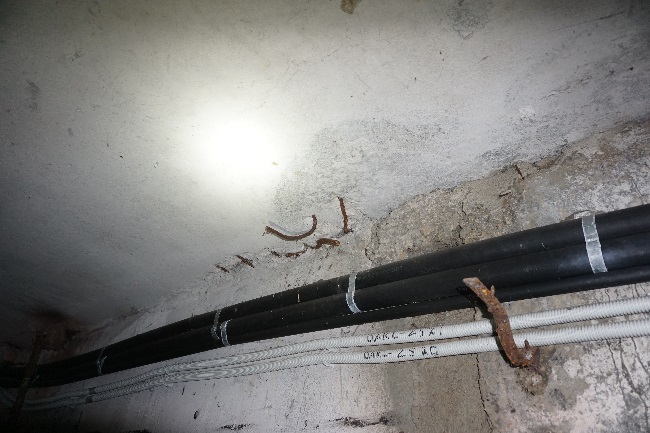 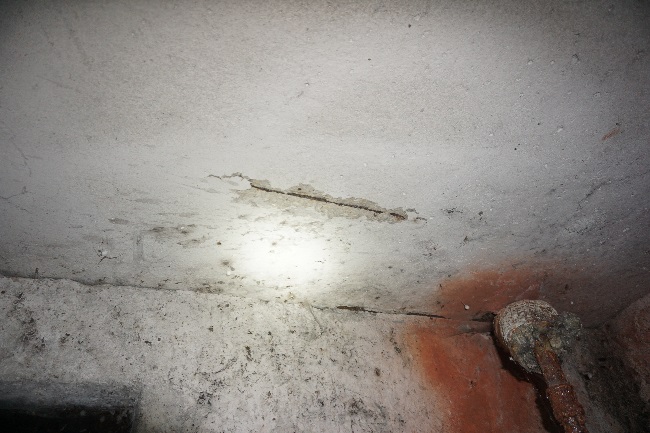 4.6.3. attēls	4.6.4. attēls 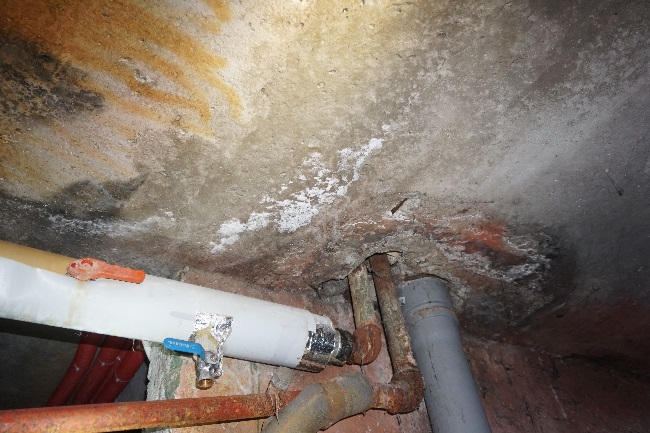 4.6.5. attēls	4.6.6. attēls	Pagraba pārsegumā tika konstatētas ēkas garenvirzienā orientētas plaisas, plaisu atvērums tika noteikts robežās no 0,3 mm līdz 0,85 mm (4.6.7. un 4.6.8. attēls). Šāda rakstura plaisas tika novērotas arī citu, analogas sērijas ēku konstrukcijās, kas liecina, ka, visticamāk, šādu plaisu veidošanās ir saistīta ar ēkas būvniecības laikā pieļautām neprecizitātēm (novirze nesošo sienu horizontālajā plaknē). Drošības apsvērumu dēļ, ir ieteicams uzsākt raksturīgāko plaisu (plaisas ar lielāko atvērumu) monitoringu, pēc kura veikšanas arī vārēs spriest par turpmāk nepieciešamajiem pasākumiem/risinājumiem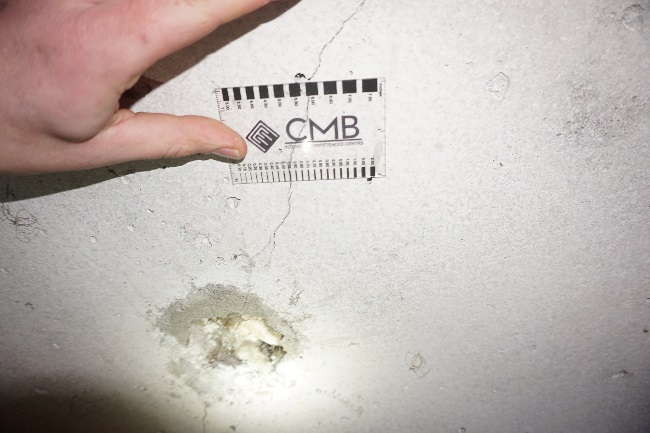 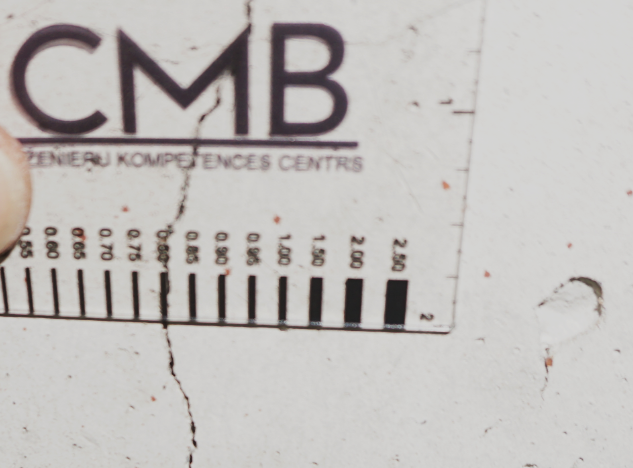 4.6.7. attēls	4.6.8. attēls	Apsekojot pārseguma paneļu savienojuma mezglus tika konstatēti nepilnīgi izveidoti savienojuma mezglu aizbetonējumi, ieliekamās detaļas un metinājumu savienojuma cilpas ir ar virspusēju koroziju.	4.6.1. attēls	4.6.2. attēls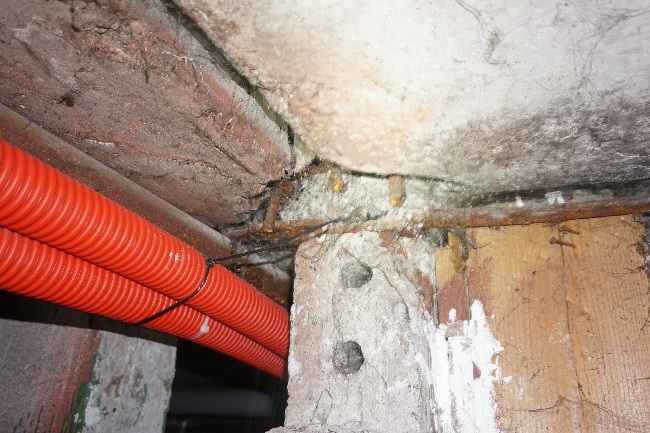 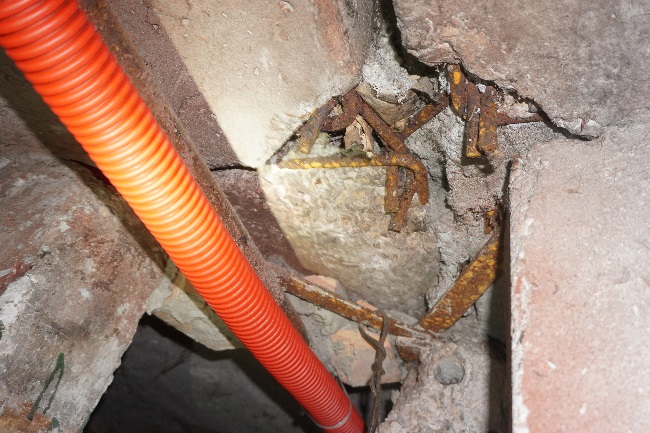 	 Kopumā pagrabstāva pārsegums ir apmierinošā tehniskā stāvoklī, turpmākā ēkas ekspluatācijas laikā ir nepieciešams uzsākt raksturīgāko plaisu monitoringu, novērst mitruma infiltrācijas avotus, attīrīt stiegrojumu no virspusējās korozijas un atjaunot atsegtā stiegrojuma aizsargslāni. Papildus iepriekšminētajam, ir nepieciešams novērst konstatētās nepilnības paneļu savienojuma mezglos, proti, attīrīt tērauda elementus no virspusējās korozijas un veikt aizbetonējuma atjaunošanu/izveidi.	Ēkas piektā stāva pārsegums veidots no analoga tipa gatavkonstrukciju paneļiem, kādi pielietoti ēkas pagrabstāvā. Plaisas vai vizuālas pārseguma konstrukcijas deformācijas netika konstatētas, apsekotais piektā stāva pārsegums ir apmierinošā tehniskā stāvoklī. 	Ēkas starpstāvu pārsegumi veidoti no 10 cm bieziem dzelzsbetona gatavkonstrukciju paneļiem (4.6.1. un 4.6.2. attēls), paneļi balstās uz nesošajām dzelzsbetona sienām, pagraba pārsegums ir bez papildus apdares risinājuma, piektā stāva pārsegums ir ar apmetuma apdari. 	Pie ēkas ārsienām konstatētas lokālas atsegtas stiegras, atsegtais stiegrojums ir ar virspusēju koroziju (4.6.3. un 4.6.4. attēls). Analogi bojājumi konstatēti arī kanalizācijas stāvvadu un ūdensvada tīklu šķērsošanās vietās. Pārseguma virmai konstatēts piesātinājums ar mitrumu, lokālu stiegru aizsargslānis saplaisājis un atslāņojies, atsegtajām stiegrām izveidojusies virspusēja korozija. Uz atsevišķiem stāvvadiem konstatēti mitruma notecējumi, kas liecina par bojājumiem sadzīves kanalizācijas cauruļvados (4.6.5. un 4.6.6. attēls).4.6.1. attēls	4.6.2. attēls4.6.3. attēls	4.6.4. attēls 4.6.5. attēls	4.6.6. attēls	Pagraba pārsegumā tika konstatētas ēkas garenvirzienā orientētas plaisas, plaisu atvērums tika noteikts robežās no 0,3 mm līdz 0,85 mm (4.6.7. un 4.6.8. attēls). Šāda rakstura plaisas tika novērotas arī citu, analogas sērijas ēku konstrukcijās, kas liecina, ka, visticamāk, šādu plaisu veidošanās ir saistīta ar ēkas būvniecības laikā pieļautām neprecizitātēm (novirze nesošo sienu horizontālajā plaknē). Drošības apsvērumu dēļ, ir ieteicams uzsākt raksturīgāko plaisu (plaisas ar lielāko atvērumu) monitoringu, pēc kura veikšanas arī vārēs spriest par turpmāk nepieciešamajiem pasākumiem/risinājumiem4.6.7. attēls	4.6.8. attēls	Apsekojot pārseguma paneļu savienojuma mezglus tika konstatēti nepilnīgi izveidoti savienojuma mezglu aizbetonējumi, ieliekamās detaļas un metinājumu savienojuma cilpas ir ar virspusēju koroziju.	4.6.1. attēls	4.6.2. attēls	 Kopumā pagrabstāva pārsegums ir apmierinošā tehniskā stāvoklī, turpmākā ēkas ekspluatācijas laikā ir nepieciešams uzsākt raksturīgāko plaisu monitoringu, novērst mitruma infiltrācijas avotus, attīrīt stiegrojumu no virspusējās korozijas un atjaunot atsegtā stiegrojuma aizsargslāni. Papildus iepriekšminētajam, ir nepieciešams novērst konstatētās nepilnības paneļu savienojuma mezglos, proti, attīrīt tērauda elementus no virspusējās korozijas un veikt aizbetonējuma atjaunošanu/izveidi.	Ēkas piektā stāva pārsegums veidots no analoga tipa gatavkonstrukciju paneļiem, kādi pielietoti ēkas pagrabstāvā. Plaisas vai vizuālas pārseguma konstrukcijas deformācijas netika konstatētas, apsekotais piektā stāva pārsegums ir apmierinošā tehniskā stāvoklī. 4.7. būves telpiskās noturības elementi-	Būves telpisko noturību nodrošina ēkas nesošās sienas un dzelzsbetona paneļu pārsegumi, kas tajās balstīti. Papildus telpiskās noturības elementi nav izveidoti.	Būves telpisko noturību nodrošina ēkas nesošās sienas un dzelzsbetona paneļu pārsegumi, kas tajās balstīti. Papildus telpiskās noturības elementi nav izveidoti.4.8. jumta elementi: nesošā konstrukcija, jumta klājs, jumta segums, lietusūdens novadsistēmaKonstrukcija - 30Segums -204.8.1. Nesošā konstrukcija	Ēkai izbūvēta četrslīpņu jumta konstrukcija, ēkas garenass virzienā jumta konstrukcija veidota no dzelzsbetona gatavelementiem, ēkas gala sienu tuvumā jumta konstrukcija veidota no koka elementiem. 	Centrālās garenass virzienā izbūvēta jumta krēsla konstrukcija, jumta krēsla konstrukcija balstās uz ēkas nesošajām sienām. Jumta krēsla konstrukcija sastāv no dzelzsbetona kolonnām  (500x500mm) uz kurām balstās jumta krēsla sijas (280x200mm) (4.8.1. un 4.8.2. attēls).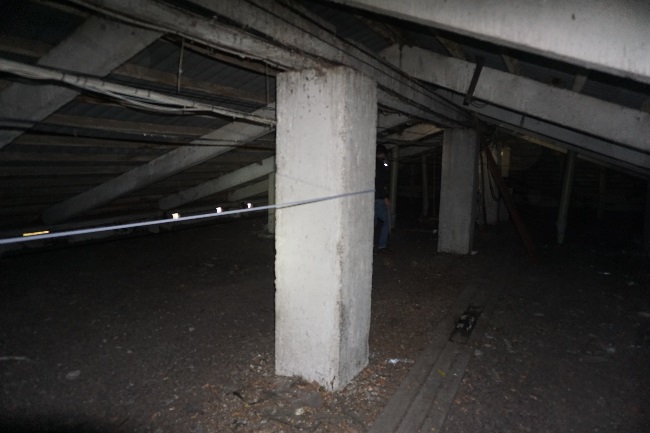 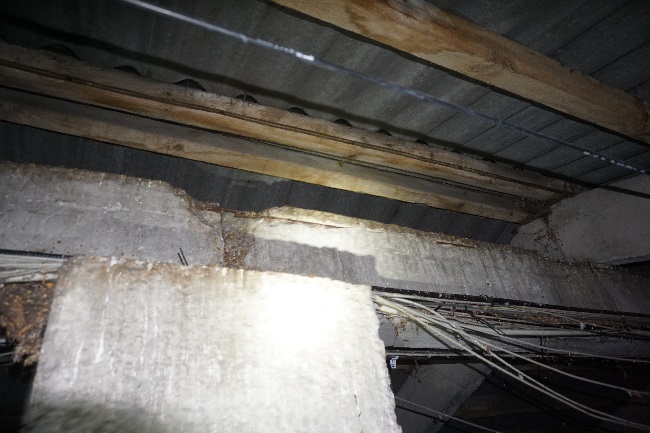 4.8.1. attēls	4.8.2. attēls	Jumta krēsla sijām tika konstatētas plaisas un  virskārtas nošķēlumi, atsevišķām sijām atsegts stiegrojums, atsegtie stiegrojuma fragmenti ir ar virspusēju koroziju (4.8.3.- 4.8.8. attēls). Jumta krēsla konstrukcijas elementiem netika konstatētas būtiskas plaisas vai vizuālas izlieces, jumta krēsla konstrukcijas ir apmierinošā tehniskā stāvoklī, nepieciešams attīrīt korozijas skarto stiegrojumu un atjaunota stiegrojuma aizsargkārtu. 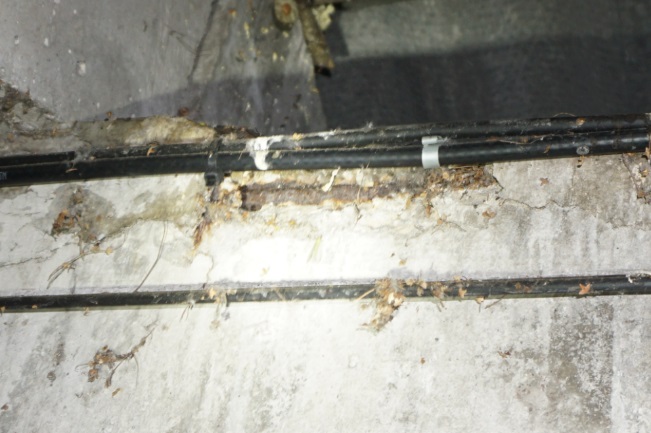 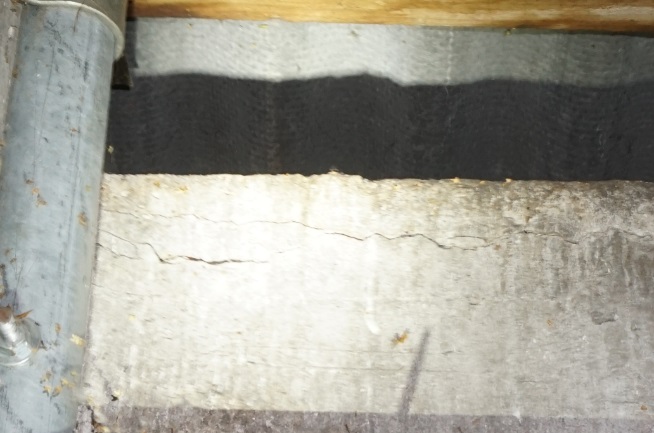 4.8.3. attēls	4.8.4. attēls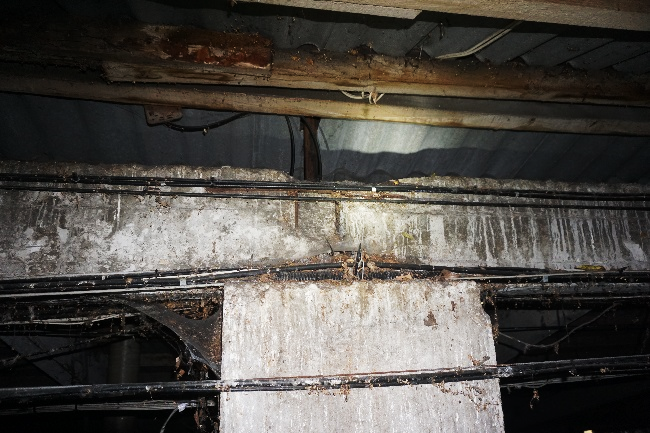 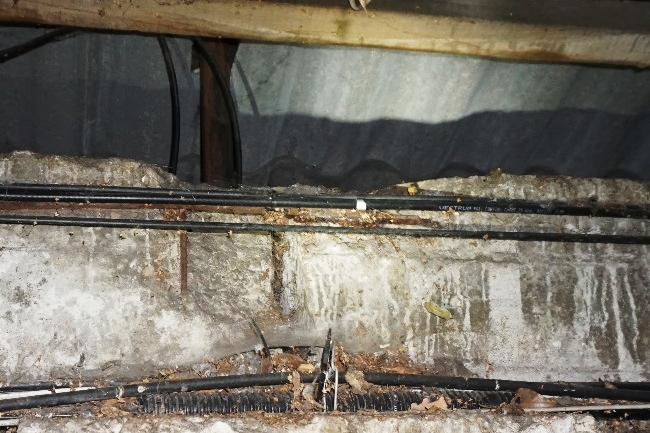 4.8.5. attēls	4.8.6. attēls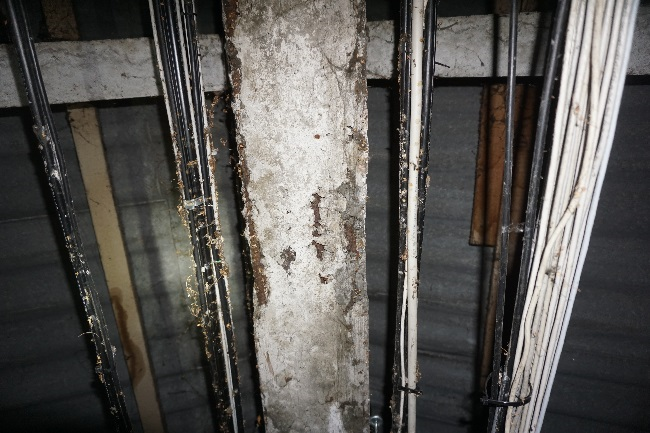 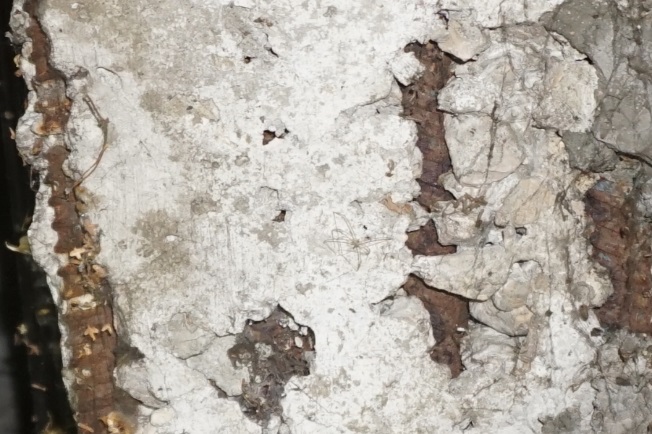 4.8.7. attēls	4.8.8. attēls	Dzelzsbetona konstrukcijas spāres, jumta kores daļā balstās uz centrālajā daļā esošā jumta krēsla, spāru apakšējās daļas balstās uz U veida dzelzsbetona gatavkonstrukciju paneļiem (4.8.9. - 4.8.10. attēls), kas savukārt balstās uz nesošajām ārsienām. Jumta spārēm netika konstatēti būtiski bojājumi/trūkumi, dzelzsbetona spāru tehniskais stāvoklis ir apmierinošs.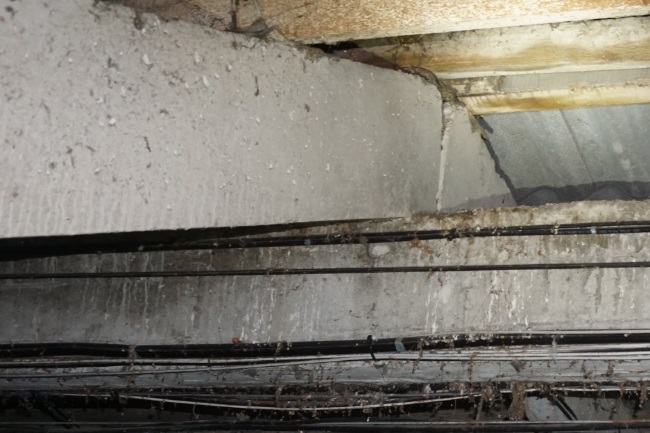 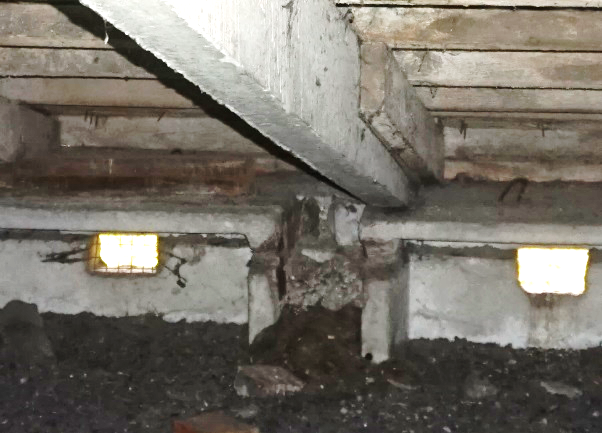 4.8.9. attēls	4.8.10. attēls	Koka konstrukcijas jumts veidota no jumta spārēm, kas sastāv no 2 – 4 savstarpēji savienotiem elementiem ar šķērsgriezumu180x50 (4.8.11. attēls). Jumta spāres balstās uz ēkas ārsienām un dzelzsbetona jumta krēsla kolonnas (4.8.12. attēls). Lokālām spārēm ir konstatēta samitrinājuma radīti traipi, koksnes struktūras bojājumi netika konstatēti, jumta nesošā koka konstrukcijas elementi ir apmierinošā tehniskā stāvoklī. 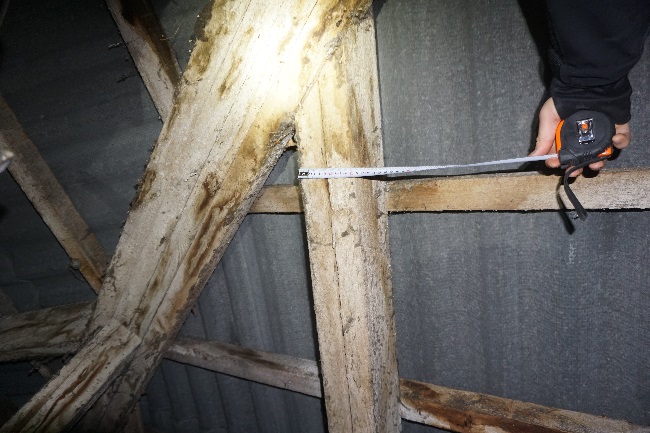 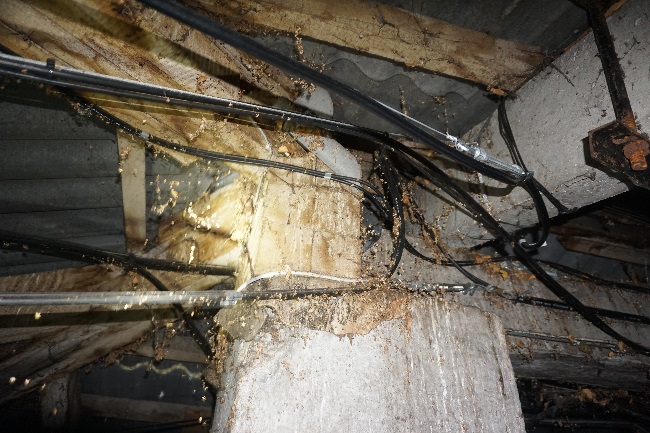 4.8.11. attēls	4.8.12. attēls4.8.1. Nesošā konstrukcija	Ēkai izbūvēta četrslīpņu jumta konstrukcija, ēkas garenass virzienā jumta konstrukcija veidota no dzelzsbetona gatavelementiem, ēkas gala sienu tuvumā jumta konstrukcija veidota no koka elementiem. 	Centrālās garenass virzienā izbūvēta jumta krēsla konstrukcija, jumta krēsla konstrukcija balstās uz ēkas nesošajām sienām. Jumta krēsla konstrukcija sastāv no dzelzsbetona kolonnām  (500x500mm) uz kurām balstās jumta krēsla sijas (280x200mm) (4.8.1. un 4.8.2. attēls).4.8.1. attēls	4.8.2. attēls	Jumta krēsla sijām tika konstatētas plaisas un  virskārtas nošķēlumi, atsevišķām sijām atsegts stiegrojums, atsegtie stiegrojuma fragmenti ir ar virspusēju koroziju (4.8.3.- 4.8.8. attēls). Jumta krēsla konstrukcijas elementiem netika konstatētas būtiskas plaisas vai vizuālas izlieces, jumta krēsla konstrukcijas ir apmierinošā tehniskā stāvoklī, nepieciešams attīrīt korozijas skarto stiegrojumu un atjaunota stiegrojuma aizsargkārtu. 4.8.3. attēls	4.8.4. attēls4.8.5. attēls	4.8.6. attēls4.8.7. attēls	4.8.8. attēls	Dzelzsbetona konstrukcijas spāres, jumta kores daļā balstās uz centrālajā daļā esošā jumta krēsla, spāru apakšējās daļas balstās uz U veida dzelzsbetona gatavkonstrukciju paneļiem (4.8.9. - 4.8.10. attēls), kas savukārt balstās uz nesošajām ārsienām. Jumta spārēm netika konstatēti būtiski bojājumi/trūkumi, dzelzsbetona spāru tehniskais stāvoklis ir apmierinošs.4.8.9. attēls	4.8.10. attēls	Koka konstrukcijas jumts veidota no jumta spārēm, kas sastāv no 2 – 4 savstarpēji savienotiem elementiem ar šķērsgriezumu180x50 (4.8.11. attēls). Jumta spāres balstās uz ēkas ārsienām un dzelzsbetona jumta krēsla kolonnas (4.8.12. attēls). Lokālām spārēm ir konstatēta samitrinājuma radīti traipi, koksnes struktūras bojājumi netika konstatēti, jumta nesošā koka konstrukcijas elementi ir apmierinošā tehniskā stāvoklī. 4.8.11. attēls	4.8.12. attēls4.8.2. Jumta klājs un segums	Uz jumta spārēm izveidots jumta seguma latojums, latojuma šķērsgriezums 60 mm x 75 mm, latojums izvietots ar soli 500 mm, uz jumta seguma latojuma uzstādītas viļņotas šīfera loksnes, jumta kores nosegelementi un ventilācijas izvadu mezgli veidoti no skārda (4.8.7. - 4.8.9. attēls). Jumta plaknes aprīkotas ar margu režģiem (4.8.10. attēls).	Jumta seguma latojumam ir konstatēta mitruma radīti traipi, ventilācijas izvada mezglu hermetizēšanai pielietotas poliuretāna putas, kas ilgtermiņā var zaudēt savas sākotnējās īpašības un var rasties lietus ūdens infiltrācijas zonas. 	Pazīmes, kas liecinātu par šobrīd notiekošu lietus ūdeņu infiltrāciju netika novērotas, jumta seguma latojums un jumta segums ir apmierinošā tehniskā stāvoklī. Turpmākā ēkas ekspluatācijas laikā ir ieteicams pārbūvēt ventilācijas izvadus pielietojot pret ārējās vides iedarbību noturīgus materiālus/risinājumus. 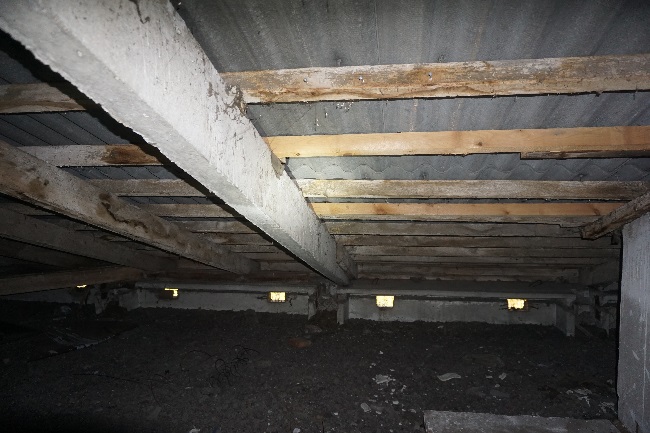 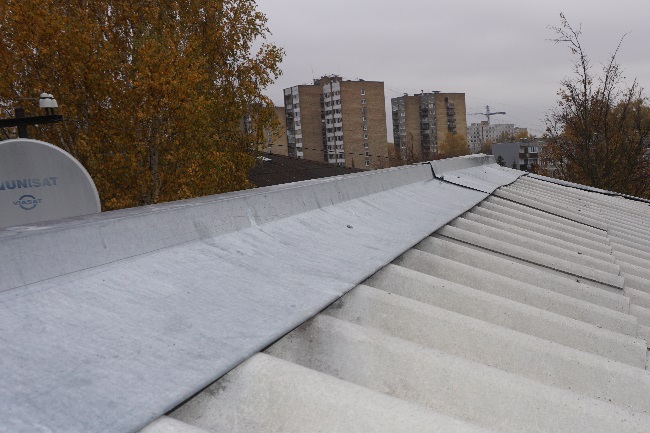 4.8.13. attēls	4.8.14. attēls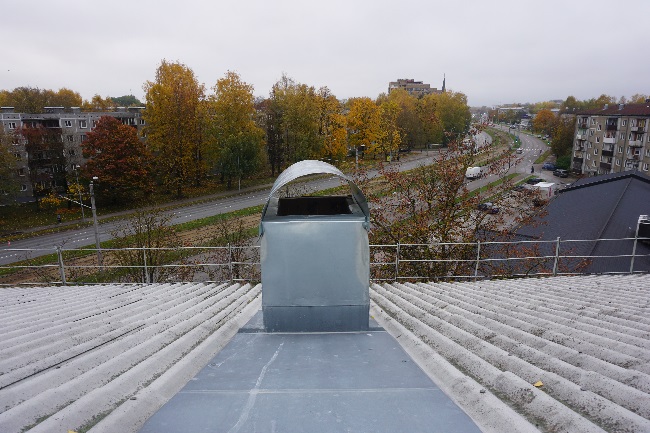 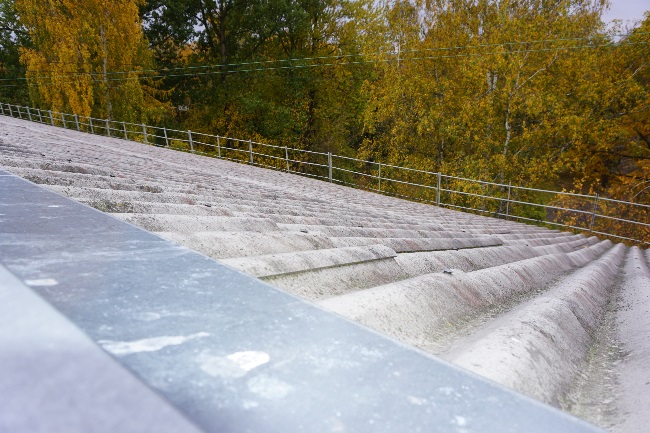 4.8.15. attēls	4.8.16. attēls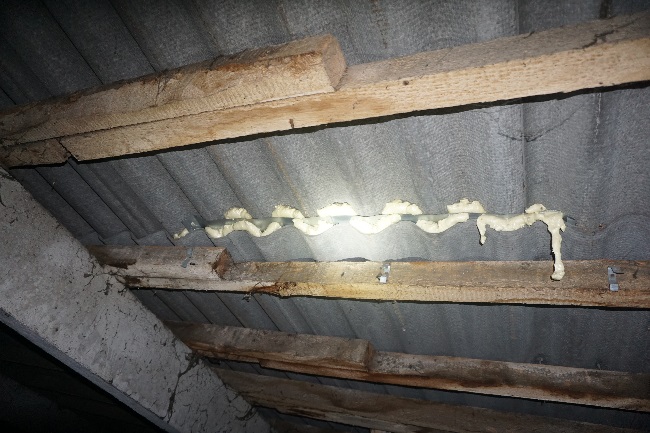 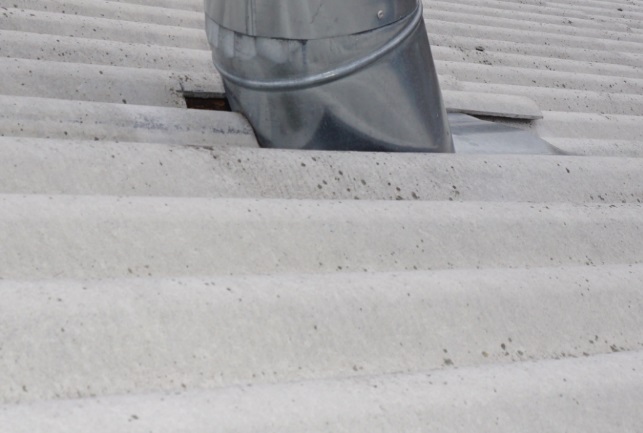 4.8.17. attēls	4.8.18. attēls4.8.2. Jumta klājs un segums	Uz jumta spārēm izveidots jumta seguma latojums, latojuma šķērsgriezums 60 mm x 75 mm, latojums izvietots ar soli 500 mm, uz jumta seguma latojuma uzstādītas viļņotas šīfera loksnes, jumta kores nosegelementi un ventilācijas izvadu mezgli veidoti no skārda (4.8.7. - 4.8.9. attēls). Jumta plaknes aprīkotas ar margu režģiem (4.8.10. attēls).	Jumta seguma latojumam ir konstatēta mitruma radīti traipi, ventilācijas izvada mezglu hermetizēšanai pielietotas poliuretāna putas, kas ilgtermiņā var zaudēt savas sākotnējās īpašības un var rasties lietus ūdens infiltrācijas zonas. 	Pazīmes, kas liecinātu par šobrīd notiekošu lietus ūdeņu infiltrāciju netika novērotas, jumta seguma latojums un jumta segums ir apmierinošā tehniskā stāvoklī. Turpmākā ēkas ekspluatācijas laikā ir ieteicams pārbūvēt ventilācijas izvadus pielietojot pret ārējās vides iedarbību noturīgus materiālus/risinājumus. 4.8.13. attēls	4.8.14. attēls4.8.15. attēls	4.8.16. attēls4.8.17. attēls	4.8.18. attēls4.8.3. Lietusūdens novadsistēma	Ēkai izveidota ārējā lietus ūdens novadsistēma, sistēmas elementi (teknes, notekas), veidotas no skārda, elementi stiprināti ēkas ārsienās (4.8.19. un 4.8.20. attēls). Atsevišķi noteku izvadi ir savienoti ar centralizēto lietus ūdens kanalizācijas sistēmu, lielākoties tekņu izvadi nav pievienoti centralizētajai lietus ūdens kanalizācijas sistēmai (4.8.21. un 4.8.22. attēls), savāktie  lietus ūdeņi tiek novadīti tiešā ēka pamatu tuvumā.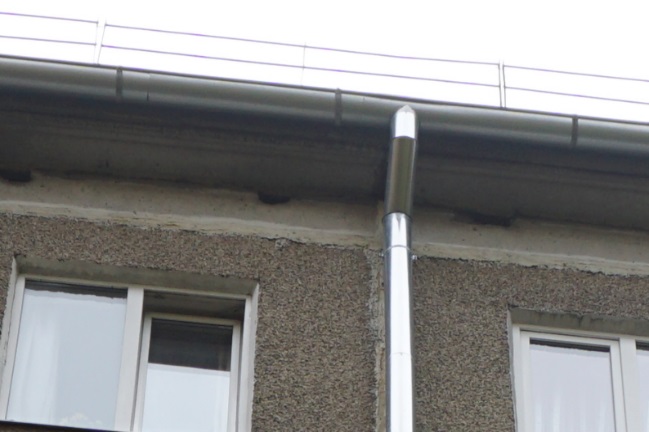 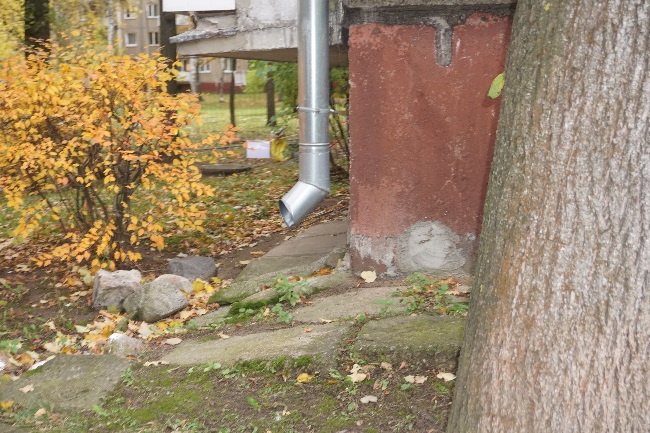 4.8.19. attēls	4.8.20. attēls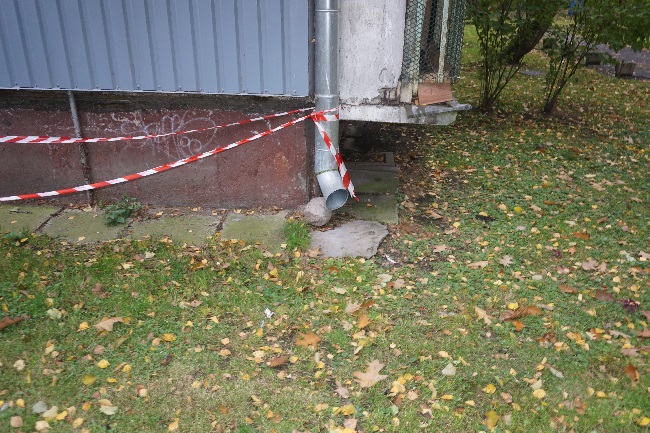 4.8.21. attēls	4.8.22. attēls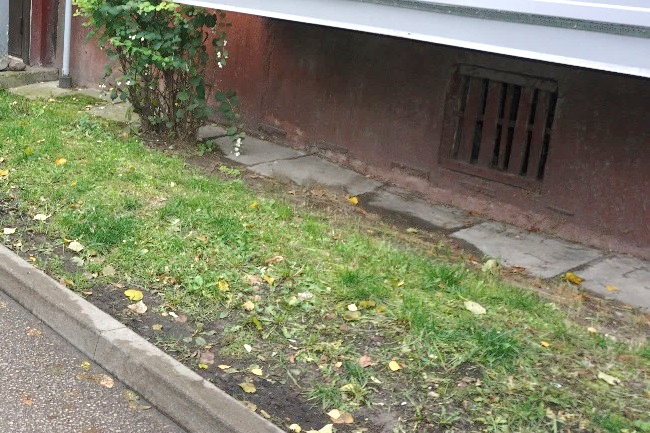 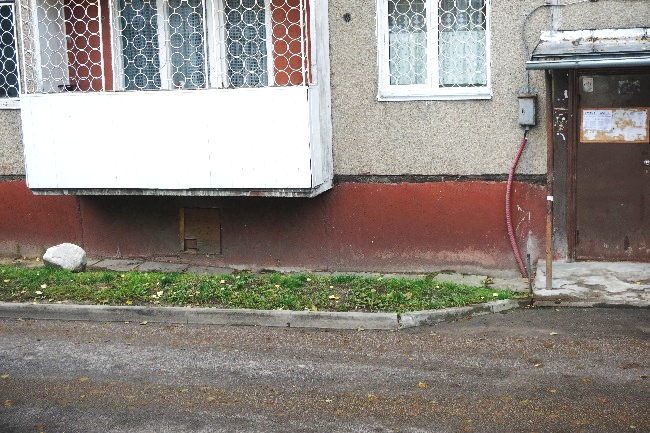 4.8.23. attēls	4.8.24. attēls	Ap ēkas ārējo perimetru ir izveidota lietus ūdens aizsargapmale. Lietus ūdens aizsargapmalē ir konstatētas plaisas un iesēdumi (4.8.21. un 4.8.22. attēls), vairākās vietās konstatēts, ka lietus ūdens apmale atrodas zemāk par piegulošās grunts virsmas līmeni, lietus ūdeņi infiltrējas tiešā ēkas pamatu tuvumā (4.8.23. un 4.8.24. attēls).	Lietus ūdens novadsistēmas elementi (notekas un teknes) ir apmierinošā tehniskā stāvoklī, ir ieteicams veikt lietus ūdens aizsargapmales remontdarbus, kā arī ieteicams visus lietus ūdens novadsistēmas izvadus pievienot centralizētajai lietus ūdens kanalizācijas sistēmai vai arī nodrošināt lietus ūdeņu novadīšanu atvirzīt tālāk no ēkas.4.8.3. Lietusūdens novadsistēma	Ēkai izveidota ārējā lietus ūdens novadsistēma, sistēmas elementi (teknes, notekas), veidotas no skārda, elementi stiprināti ēkas ārsienās (4.8.19. un 4.8.20. attēls). Atsevišķi noteku izvadi ir savienoti ar centralizēto lietus ūdens kanalizācijas sistēmu, lielākoties tekņu izvadi nav pievienoti centralizētajai lietus ūdens kanalizācijas sistēmai (4.8.21. un 4.8.22. attēls), savāktie  lietus ūdeņi tiek novadīti tiešā ēka pamatu tuvumā.4.8.19. attēls	4.8.20. attēls4.8.21. attēls	4.8.22. attēls4.8.23. attēls	4.8.24. attēls	Ap ēkas ārējo perimetru ir izveidota lietus ūdens aizsargapmale. Lietus ūdens aizsargapmalē ir konstatētas plaisas un iesēdumi (4.8.21. un 4.8.22. attēls), vairākās vietās konstatēts, ka lietus ūdens apmale atrodas zemāk par piegulošās grunts virsmas līmeni, lietus ūdeņi infiltrējas tiešā ēkas pamatu tuvumā (4.8.23. un 4.8.24. attēls).	Lietus ūdens novadsistēmas elementi (notekas un teknes) ir apmierinošā tehniskā stāvoklī, ir ieteicams veikt lietus ūdens aizsargapmales remontdarbus, kā arī ieteicams visus lietus ūdens novadsistēmas izvadus pievienot centralizētajai lietus ūdens kanalizācijas sistēmai vai arī nodrošināt lietus ūdeņu novadīšanu atvirzīt tālāk no ēkas.4.8.3. Lietusūdens novadsistēma	Ēkai izveidota ārējā lietus ūdens novadsistēma, sistēmas elementi (teknes, notekas), veidotas no skārda, elementi stiprināti ēkas ārsienās (4.8.19. un 4.8.20. attēls). Atsevišķi noteku izvadi ir savienoti ar centralizēto lietus ūdens kanalizācijas sistēmu, lielākoties tekņu izvadi nav pievienoti centralizētajai lietus ūdens kanalizācijas sistēmai (4.8.21. un 4.8.22. attēls), savāktie  lietus ūdeņi tiek novadīti tiešā ēka pamatu tuvumā.4.8.19. attēls	4.8.20. attēls4.8.21. attēls	4.8.22. attēls4.8.23. attēls	4.8.24. attēls	Ap ēkas ārējo perimetru ir izveidota lietus ūdens aizsargapmale. Lietus ūdens aizsargapmalē ir konstatētas plaisas un iesēdumi (4.8.21. un 4.8.22. attēls), vairākās vietās konstatēts, ka lietus ūdens apmale atrodas zemāk par piegulošās grunts virsmas līmeni, lietus ūdeņi infiltrējas tiešā ēkas pamatu tuvumā (4.8.23. un 4.8.24. attēls).	Lietus ūdens novadsistēmas elementi (notekas un teknes) ir apmierinošā tehniskā stāvoklī, ir ieteicams veikt lietus ūdens aizsargapmales remontdarbus, kā arī ieteicams visus lietus ūdens novadsistēmas izvadus pievienot centralizētajai lietus ūdens kanalizācijas sistēmai vai arī nodrošināt lietus ūdeņu novadīšanu atvirzīt tālāk no ēkas.4.9. balkoni, lodžijas, lieveņi, jumtiņi3030	Ēkas rietumu un austrumu daļās izveidoti balkoni, balkonu paneļi balstās uz ēkas nesošajām sienām, balkonu sānos - balkonu sienas paneļi (4.9.1. un 4.9.2. attēls). Balkonu paneļu ieliekamās detaļas sametinātas ar balkonu sienas paneļiem, nodrošinot balkonu kopdarbību un telpisko nemainību.	Balkonu plātnēm un sānu paneļiem konstatētas plaisas, vietām atslāņojusies stiegrojuma aizsargkārta, atsegtais stiegrojums ir ar virspusēju koroziju (4.9.3. un 4.9.6. attēls). Atsevišķām balkonu plātnēm konstatēti daļēji atdalījušies betona fragmenti, pastāv šo fragmentu nokrišanas risks (4.9.4. – 4.9.6. attēls).	Būtiskas nesošo konstrukciju deformācijas netika konstatētas un kopumā balkonu nesošie elementi ir apmierinošā tehniskā stāvoklī. Turpmākā ēkas ekspluatācijas laikā, vietās,  kur atsegts dzelzsbetona gatavelementu stiegrojums un konstatēti betona nošķēlumi  ir nepieciešams veikt balkonu nesošo konstrukciju remontdarbus.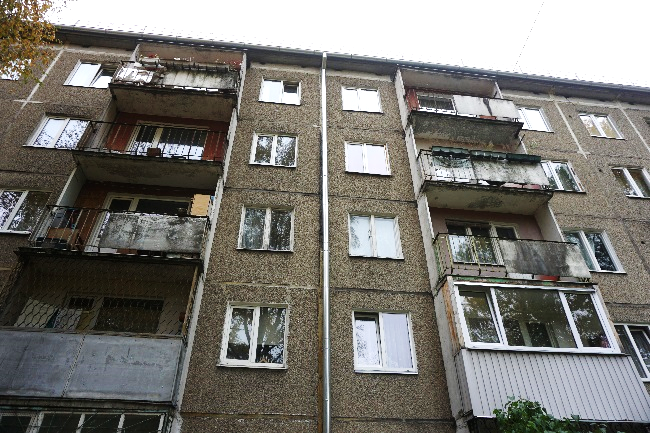 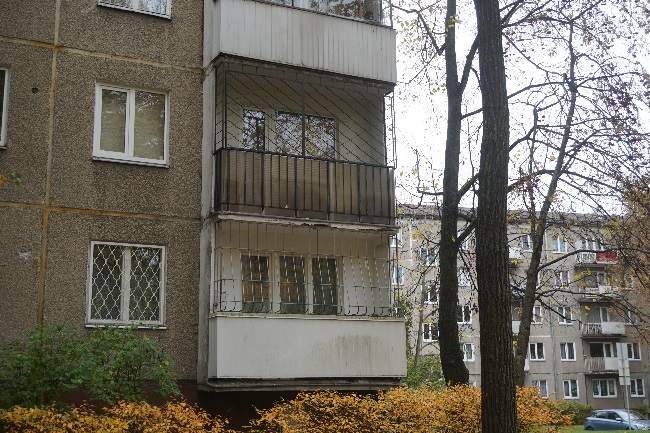 4.9.1. attēls	4.9.2. attēls	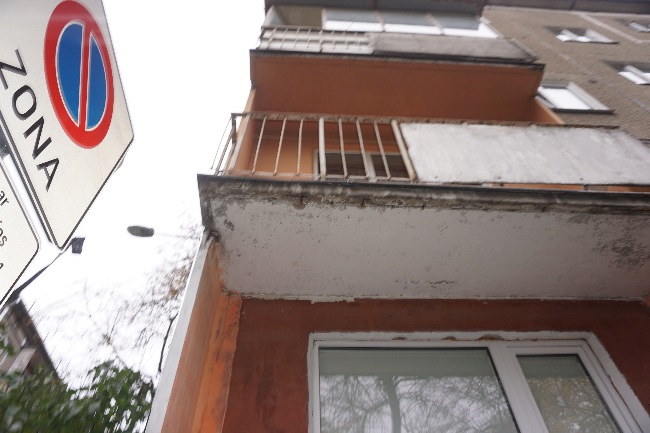 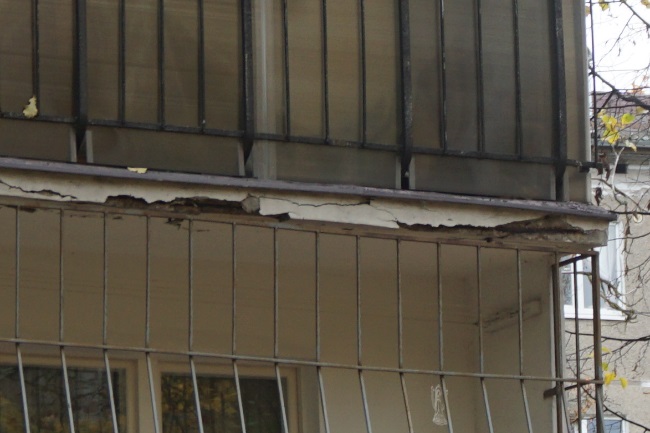 4.9.3. attēls	4.9.4. attēls 	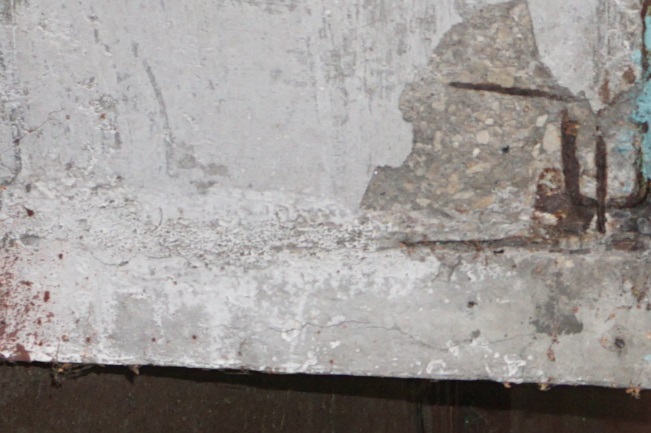 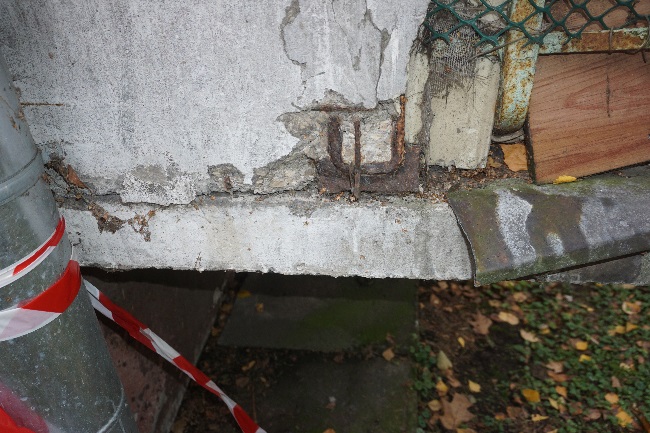 4.9.5. attēls	4.9.6. attēls	Virs ieejas mezgliem izveidoti jumtiņi. Jumtiņu nesošā konstrukcija veidota no dzelzsbetona gatavkonstrukciju paneļiem, paneļi balstās uz ēkas nesošajām sienām un uz ārējiem balstiem, kas  veidoti no tērauda caurulēm un dzelzsbetona gatavkonstrukciju sienas paneļiem (4.9.7. un 4.9.8. attēls). Jumtiņa segums un jumta papildelementi veidoti no skārda (4.9.8. attēls), jumtiņiem uzstādītas lietus ūdens teknes.	Jumtiņu nesošajiem paneļiem konstatēti nošķēlumi un stiegrojuma korozija (4.9.10. attēls), atsevišķam jumtiņu panelim veikta pastiprināšana ar tērauda aptveru sistēmu (4.9.11. un 4.9.12. attēls). 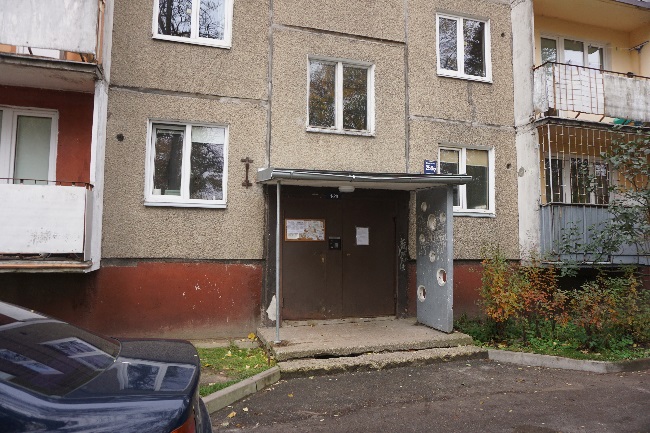 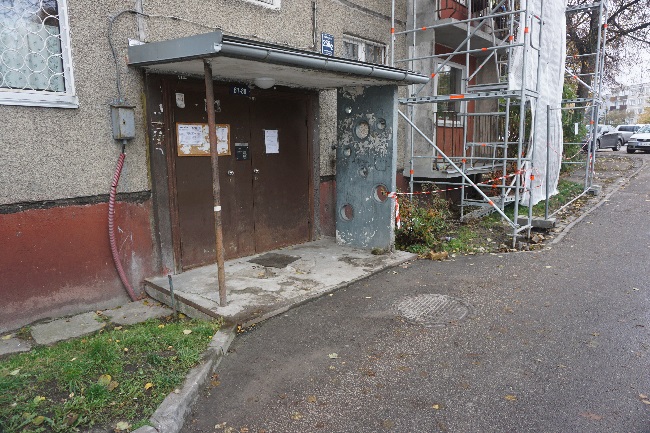 4.9.7. attēls	4.9.8. attēls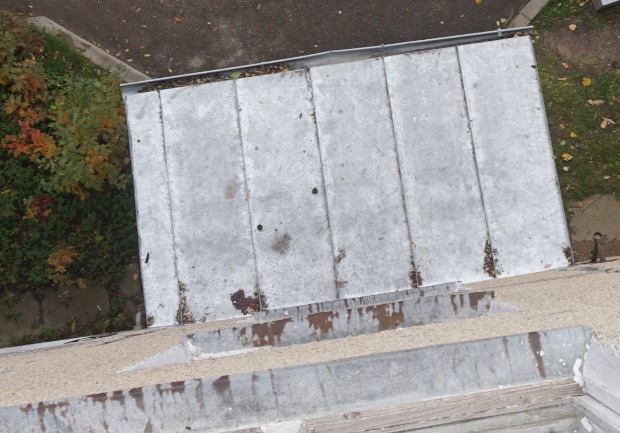 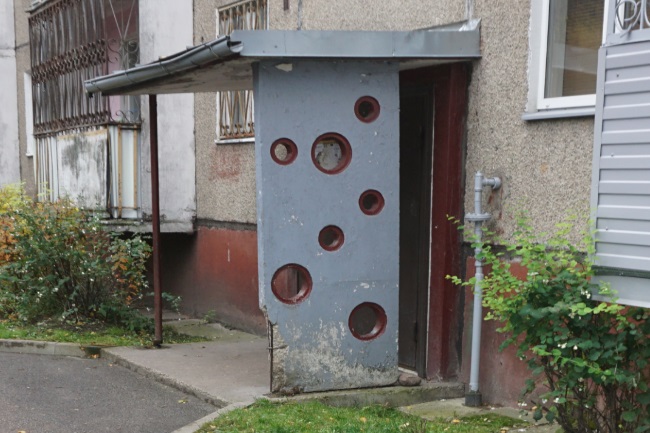 4.9.9. attēls	4.9.10. attēls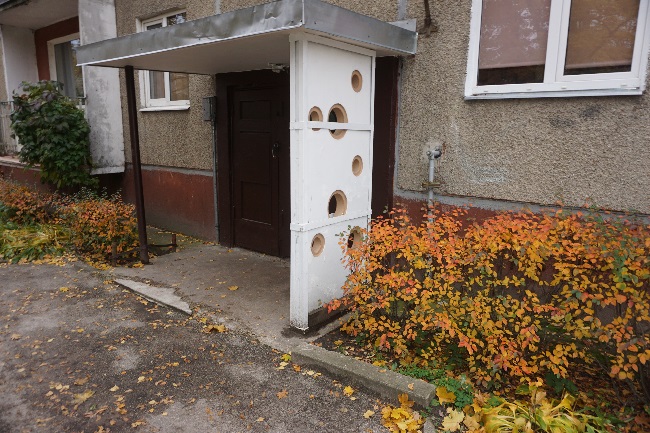 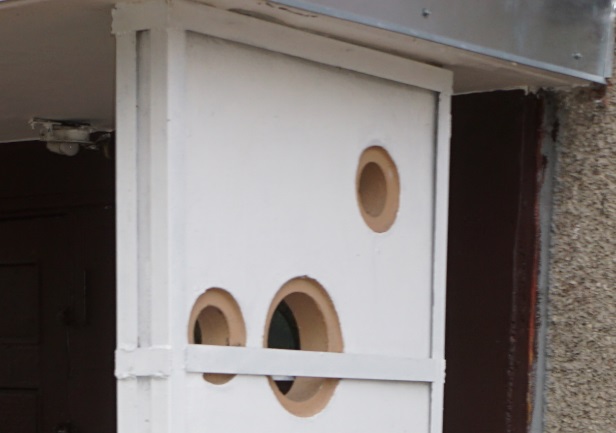 4.9.11. attēls	4.9.12. attēlsVizuālas jumtiņu deformācijas netika konstatētas, kopumā to tehniskais stāvoklis ir vērtējams kā apmierinošs. Turpmākā ēkas ekspluatācijas laikā ir ieteicams veikt jumtiņu sienas paneļu remontdarbus.	Ēkas rietumu un austrumu daļās izveidoti balkoni, balkonu paneļi balstās uz ēkas nesošajām sienām, balkonu sānos - balkonu sienas paneļi (4.9.1. un 4.9.2. attēls). Balkonu paneļu ieliekamās detaļas sametinātas ar balkonu sienas paneļiem, nodrošinot balkonu kopdarbību un telpisko nemainību.	Balkonu plātnēm un sānu paneļiem konstatētas plaisas, vietām atslāņojusies stiegrojuma aizsargkārta, atsegtais stiegrojums ir ar virspusēju koroziju (4.9.3. un 4.9.6. attēls). Atsevišķām balkonu plātnēm konstatēti daļēji atdalījušies betona fragmenti, pastāv šo fragmentu nokrišanas risks (4.9.4. – 4.9.6. attēls).	Būtiskas nesošo konstrukciju deformācijas netika konstatētas un kopumā balkonu nesošie elementi ir apmierinošā tehniskā stāvoklī. Turpmākā ēkas ekspluatācijas laikā, vietās,  kur atsegts dzelzsbetona gatavelementu stiegrojums un konstatēti betona nošķēlumi  ir nepieciešams veikt balkonu nesošo konstrukciju remontdarbus.4.9.1. attēls	4.9.2. attēls	4.9.3. attēls	4.9.4. attēls 	4.9.5. attēls	4.9.6. attēls	Virs ieejas mezgliem izveidoti jumtiņi. Jumtiņu nesošā konstrukcija veidota no dzelzsbetona gatavkonstrukciju paneļiem, paneļi balstās uz ēkas nesošajām sienām un uz ārējiem balstiem, kas  veidoti no tērauda caurulēm un dzelzsbetona gatavkonstrukciju sienas paneļiem (4.9.7. un 4.9.8. attēls). Jumtiņa segums un jumta papildelementi veidoti no skārda (4.9.8. attēls), jumtiņiem uzstādītas lietus ūdens teknes.	Jumtiņu nesošajiem paneļiem konstatēti nošķēlumi un stiegrojuma korozija (4.9.10. attēls), atsevišķam jumtiņu panelim veikta pastiprināšana ar tērauda aptveru sistēmu (4.9.11. un 4.9.12. attēls). 4.9.7. attēls	4.9.8. attēls4.9.9. attēls	4.9.10. attēls4.9.11. attēls	4.9.12. attēlsVizuālas jumtiņu deformācijas netika konstatētas, kopumā to tehniskais stāvoklis ir vērtējams kā apmierinošs. Turpmākā ēkas ekspluatācijas laikā ir ieteicams veikt jumtiņu sienas paneļu remontdarbus.	Ēkas rietumu un austrumu daļās izveidoti balkoni, balkonu paneļi balstās uz ēkas nesošajām sienām, balkonu sānos - balkonu sienas paneļi (4.9.1. un 4.9.2. attēls). Balkonu paneļu ieliekamās detaļas sametinātas ar balkonu sienas paneļiem, nodrošinot balkonu kopdarbību un telpisko nemainību.	Balkonu plātnēm un sānu paneļiem konstatētas plaisas, vietām atslāņojusies stiegrojuma aizsargkārta, atsegtais stiegrojums ir ar virspusēju koroziju (4.9.3. un 4.9.6. attēls). Atsevišķām balkonu plātnēm konstatēti daļēji atdalījušies betona fragmenti, pastāv šo fragmentu nokrišanas risks (4.9.4. – 4.9.6. attēls).	Būtiskas nesošo konstrukciju deformācijas netika konstatētas un kopumā balkonu nesošie elementi ir apmierinošā tehniskā stāvoklī. Turpmākā ēkas ekspluatācijas laikā, vietās,  kur atsegts dzelzsbetona gatavelementu stiegrojums un konstatēti betona nošķēlumi  ir nepieciešams veikt balkonu nesošo konstrukciju remontdarbus.4.9.1. attēls	4.9.2. attēls	4.9.3. attēls	4.9.4. attēls 	4.9.5. attēls	4.9.6. attēls	Virs ieejas mezgliem izveidoti jumtiņi. Jumtiņu nesošā konstrukcija veidota no dzelzsbetona gatavkonstrukciju paneļiem, paneļi balstās uz ēkas nesošajām sienām un uz ārējiem balstiem, kas  veidoti no tērauda caurulēm un dzelzsbetona gatavkonstrukciju sienas paneļiem (4.9.7. un 4.9.8. attēls). Jumtiņa segums un jumta papildelementi veidoti no skārda (4.9.8. attēls), jumtiņiem uzstādītas lietus ūdens teknes.	Jumtiņu nesošajiem paneļiem konstatēti nošķēlumi un stiegrojuma korozija (4.9.10. attēls), atsevišķam jumtiņu panelim veikta pastiprināšana ar tērauda aptveru sistēmu (4.9.11. un 4.9.12. attēls). 4.9.7. attēls	4.9.8. attēls4.9.9. attēls	4.9.10. attēls4.9.11. attēls	4.9.12. attēlsVizuālas jumtiņu deformācijas netika konstatētas, kopumā to tehniskais stāvoklis ir vērtējams kā apmierinošs. Turpmākā ēkas ekspluatācijas laikā ir ieteicams veikt jumtiņu sienas paneļu remontdarbus.4.10. kāpnes un pandusi2020	Ēkai izveidotas trīs kāpņu telpas, nokļūšana kāpņutelpās organizēta no ieejas mezgliem, kas izvietoti ēkas ziemeļu fasādes daļā. Kāpņu laidi un laukumi veidoti no dzelzsbetona gatavkonstrukciju elementiem (4.10.1. un 4.10.2. attēls), kāpņu laidi un kāpņu laukumi balstās uz dzelzsbetona sijām, kas savukārt balstās uz ēkas nesošajām sienām (4.10.3. un 4.10.4. attēls). Kāpnes aprīkotas ar metāla konstrukciju margām, margas stiprinātas kāpņu pakāpienos.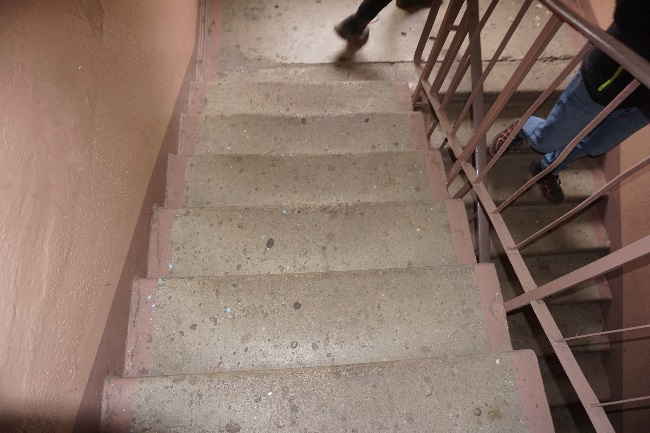 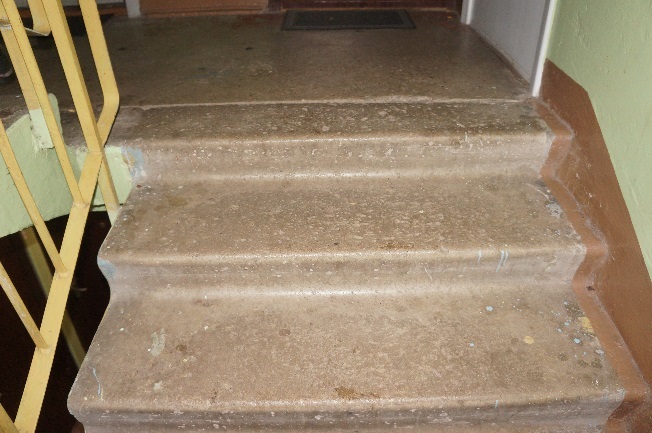 4.10.1. attēls	4.10.2. attēls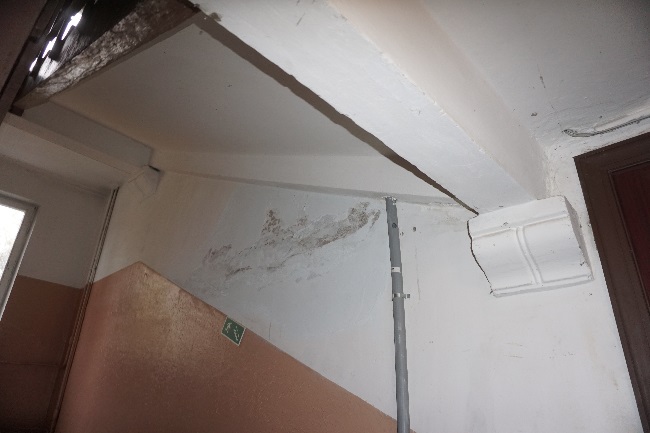 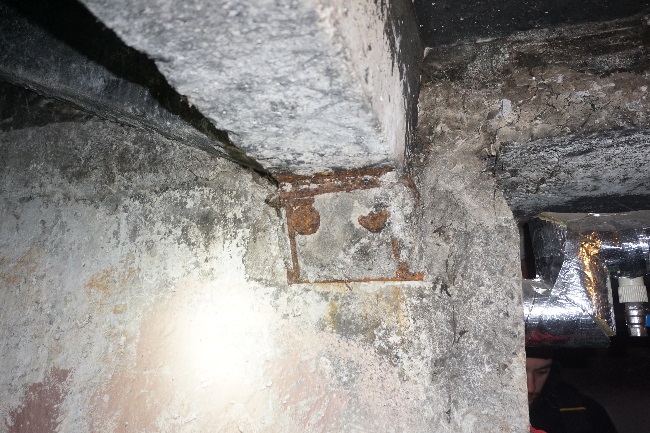 4.10.3. attēls	4.10.4. attēls	Apsekojot pagraba stāva platības, kāpņu laidu balstošās sijas balsta mezglam konstatēta virspusēja korozija (4.10.5. attēls). Kāpņu laidiem netika konstatētas pazīmes (plaisas kāpņu laidos, vizuālas kāpņu laidu izlieces), kas liecinātu par būtiskām deformācijām/trūkumiem kāpņu laidu konstrukcijās, pakāpieni un kāpņu laukumi ir bez virsmas nošķēlumiem un kopumā kāpņu konstrukcijas tehniskais stāvoklis ir vērtējams kā apmierinošs. Pagraba daļā esošajai dzelzsbetona sijai ir ieteicams veikt balstmezgla pretkorozijas apstrādi un izveidot pretkorozijas aizsargkrāsojumu (4.10.5. un 4.10.6. attēls).	5. stāva līmenī izvietotas tehniskās kāpnes (4.10.3. attēls), kas nodrošina piekļuvi bēniņu stāva platībām. Tehniskās kāpnes ir bez būtiskiem trūkumiem/deformācijām, to tehniskais stāvoklis ir vērtējams kā apmierinošs.  	Ēkai izveidotas trīs kāpņu telpas, nokļūšana kāpņutelpās organizēta no ieejas mezgliem, kas izvietoti ēkas ziemeļu fasādes daļā. Kāpņu laidi un laukumi veidoti no dzelzsbetona gatavkonstrukciju elementiem (4.10.1. un 4.10.2. attēls), kāpņu laidi un kāpņu laukumi balstās uz dzelzsbetona sijām, kas savukārt balstās uz ēkas nesošajām sienām (4.10.3. un 4.10.4. attēls). Kāpnes aprīkotas ar metāla konstrukciju margām, margas stiprinātas kāpņu pakāpienos.4.10.1. attēls	4.10.2. attēls4.10.3. attēls	4.10.4. attēls	Apsekojot pagraba stāva platības, kāpņu laidu balstošās sijas balsta mezglam konstatēta virspusēja korozija (4.10.5. attēls). Kāpņu laidiem netika konstatētas pazīmes (plaisas kāpņu laidos, vizuālas kāpņu laidu izlieces), kas liecinātu par būtiskām deformācijām/trūkumiem kāpņu laidu konstrukcijās, pakāpieni un kāpņu laukumi ir bez virsmas nošķēlumiem un kopumā kāpņu konstrukcijas tehniskais stāvoklis ir vērtējams kā apmierinošs. Pagraba daļā esošajai dzelzsbetona sijai ir ieteicams veikt balstmezgla pretkorozijas apstrādi un izveidot pretkorozijas aizsargkrāsojumu (4.10.5. un 4.10.6. attēls).	5. stāva līmenī izvietotas tehniskās kāpnes (4.10.3. attēls), kas nodrošina piekļuvi bēniņu stāva platībām. Tehniskās kāpnes ir bez būtiskiem trūkumiem/deformācijām, to tehniskais stāvoklis ir vērtējams kā apmierinošs.  	Ēkai izveidotas trīs kāpņu telpas, nokļūšana kāpņutelpās organizēta no ieejas mezgliem, kas izvietoti ēkas ziemeļu fasādes daļā. Kāpņu laidi un laukumi veidoti no dzelzsbetona gatavkonstrukciju elementiem (4.10.1. un 4.10.2. attēls), kāpņu laidi un kāpņu laukumi balstās uz dzelzsbetona sijām, kas savukārt balstās uz ēkas nesošajām sienām (4.10.3. un 4.10.4. attēls). Kāpnes aprīkotas ar metāla konstrukciju margām, margas stiprinātas kāpņu pakāpienos.4.10.1. attēls	4.10.2. attēls4.10.3. attēls	4.10.4. attēls	Apsekojot pagraba stāva platības, kāpņu laidu balstošās sijas balsta mezglam konstatēta virspusēja korozija (4.10.5. attēls). Kāpņu laidiem netika konstatētas pazīmes (plaisas kāpņu laidos, vizuālas kāpņu laidu izlieces), kas liecinātu par būtiskām deformācijām/trūkumiem kāpņu laidu konstrukcijās, pakāpieni un kāpņu laukumi ir bez virsmas nošķēlumiem un kopumā kāpņu konstrukcijas tehniskais stāvoklis ir vērtējams kā apmierinošs. Pagraba daļā esošajai dzelzsbetona sijai ir ieteicams veikt balstmezgla pretkorozijas apstrādi un izveidot pretkorozijas aizsargkrāsojumu (4.10.5. un 4.10.6. attēls).	5. stāva līmenī izvietotas tehniskās kāpnes (4.10.3. attēls), kas nodrošina piekļuvi bēniņu stāva platībām. Tehniskās kāpnes ir bez būtiskiem trūkumiem/deformācijām, to tehniskais stāvoklis ir vērtējams kā apmierinošs.  4.13. ailu aizpildījumi: vārti, ārdurvis, iekšdurvis, logi, lūkas4.13. ailu aizpildījumi: vārti, ārdurvis, iekšdurvis, logi, lūkas-4.13.1. Ārdurvis	Ēkai uzstādītas metāla konstrukciju ārdurvis (4.13.1. un 4.13.2. attēls), kāpņu telpas ārdurvis aprīkotas kodu atslēgām. Ārdurvju rāmju un durvju vērtnes apakšējām daļām konstatēta aizsargkrāsojuma atslāņošanās. Ārdurvis funkcionē un kopumā to tehniskais stāvoklis ir apmierinošs, ir ieteicama ārdurvju pretkorozijas aizsargkrāsojuma atjaunošana.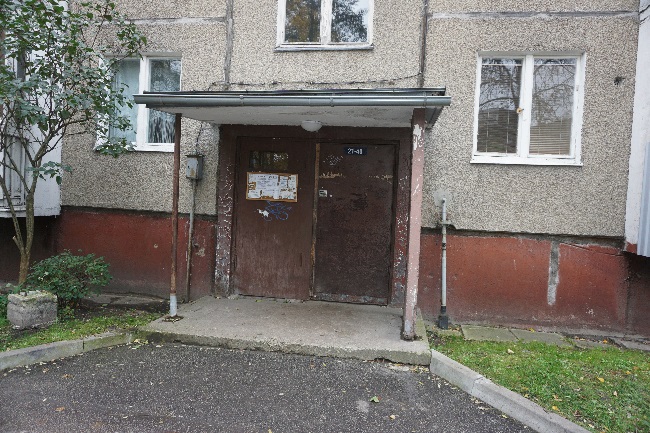 4.13.1. attēls	4.13.2. attēls4.13.1. Ārdurvis	Ēkai uzstādītas metāla konstrukciju ārdurvis (4.13.1. un 4.13.2. attēls), kāpņu telpas ārdurvis aprīkotas kodu atslēgām. Ārdurvju rāmju un durvju vērtnes apakšējām daļām konstatēta aizsargkrāsojuma atslāņošanās. Ārdurvis funkcionē un kopumā to tehniskais stāvoklis ir apmierinošs, ir ieteicama ārdurvju pretkorozijas aizsargkrāsojuma atjaunošana.4.13.1. attēls	4.13.2. attēls4.13.1. Ārdurvis	Ēkai uzstādītas metāla konstrukciju ārdurvis (4.13.1. un 4.13.2. attēls), kāpņu telpas ārdurvis aprīkotas kodu atslēgām. Ārdurvju rāmju un durvju vērtnes apakšējām daļām konstatēta aizsargkrāsojuma atslāņošanās. Ārdurvis funkcionē un kopumā to tehniskais stāvoklis ir apmierinošs, ir ieteicama ārdurvju pretkorozijas aizsargkrāsojuma atjaunošana.4.13.1. attēls	4.13.2. attēls4.13.3. Logi	Apsekotajai ēkai uzstādīti koka konstrukcijas logi un PVC tipa rāmju logi ar stikla pakešu aizpildījumu (4.13.3. un 4.13.4. attēls). Koka konstrukciju logiem konstatēta ārējā aizsargkrāsojuma atslāņošanās (4.13.4. un 4.13.5. attēls), lokālu PVC tipa logu montāžā pielietotās poliuretāna putas ir bez ārējās apdares (4.13.6. attēls), kas ilgtermiņā var rezultēties ar montāžas putu sākotnējo hermetizējoši īpašību zudumu. 	Logu stiklojuma vai logu vērtņu bojājumi netika konstatēti, kopumā logu tehniskais stāvoklis ir vērtējams kā apmierinošs. Ieteicams izveidot atsegto montāžas putu ārējo apdari, kā arī ieteicams nomainīt vecos koka rāmju logus pret koka vai PVC rāmju logiem ar augstākiem energoefektivitātes rādītājiem.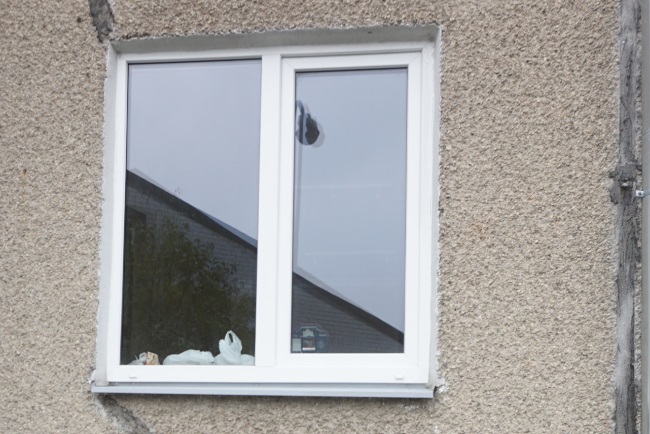 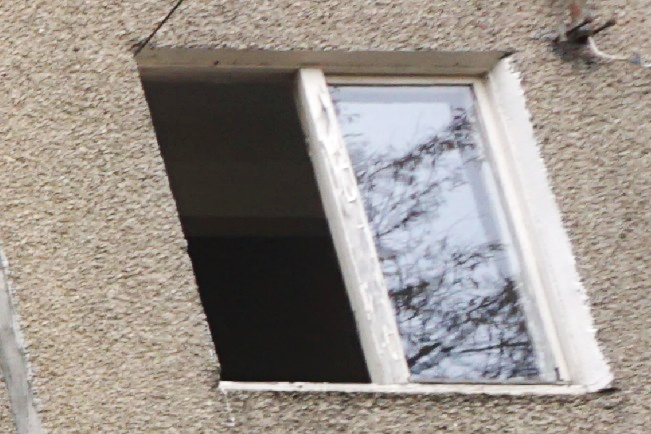 4.13.3. attēls	4.13.4. attēls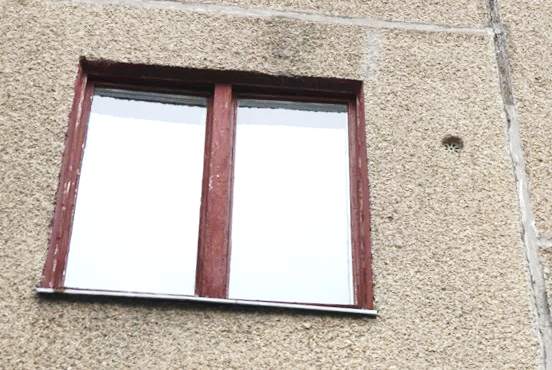 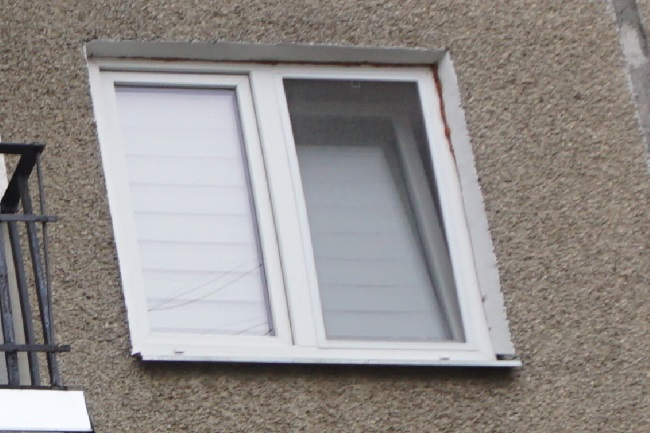 4.13.5. attēls	4.13.6. attēls4.13.3. Logi	Apsekotajai ēkai uzstādīti koka konstrukcijas logi un PVC tipa rāmju logi ar stikla pakešu aizpildījumu (4.13.3. un 4.13.4. attēls). Koka konstrukciju logiem konstatēta ārējā aizsargkrāsojuma atslāņošanās (4.13.4. un 4.13.5. attēls), lokālu PVC tipa logu montāžā pielietotās poliuretāna putas ir bez ārējās apdares (4.13.6. attēls), kas ilgtermiņā var rezultēties ar montāžas putu sākotnējo hermetizējoši īpašību zudumu. 	Logu stiklojuma vai logu vērtņu bojājumi netika konstatēti, kopumā logu tehniskais stāvoklis ir vērtējams kā apmierinošs. Ieteicams izveidot atsegto montāžas putu ārējo apdari, kā arī ieteicams nomainīt vecos koka rāmju logus pret koka vai PVC rāmju logiem ar augstākiem energoefektivitātes rādītājiem.4.13.3. attēls	4.13.4. attēls4.13.5. attēls	4.13.6. attēls4.13.3. Logi	Apsekotajai ēkai uzstādīti koka konstrukcijas logi un PVC tipa rāmju logi ar stikla pakešu aizpildījumu (4.13.3. un 4.13.4. attēls). Koka konstrukciju logiem konstatēta ārējā aizsargkrāsojuma atslāņošanās (4.13.4. un 4.13.5. attēls), lokālu PVC tipa logu montāžā pielietotās poliuretāna putas ir bez ārējās apdares (4.13.6. attēls), kas ilgtermiņā var rezultēties ar montāžas putu sākotnējo hermetizējoši īpašību zudumu. 	Logu stiklojuma vai logu vērtņu bojājumi netika konstatēti, kopumā logu tehniskais stāvoklis ir vērtējams kā apmierinošs. Ieteicams izveidot atsegto montāžas putu ārējo apdari, kā arī ieteicams nomainīt vecos koka rāmju logus pret koka vai PVC rāmju logiem ar augstākiem energoefektivitātes rādītājiem.4.13.3. attēls	4.13.4. attēls4.13.5. attēls	4.13.6. attēls4.13.4. LūkasKāpņutelpās izveidotas koka konstrukcijas lūkas, kas paredzētas piekļuves nodrošināšanai bēniņu stāva platībām. Lūkas ir bez konstatētiem bojājumiem, apmierinošā tehniska stāvoklī. 	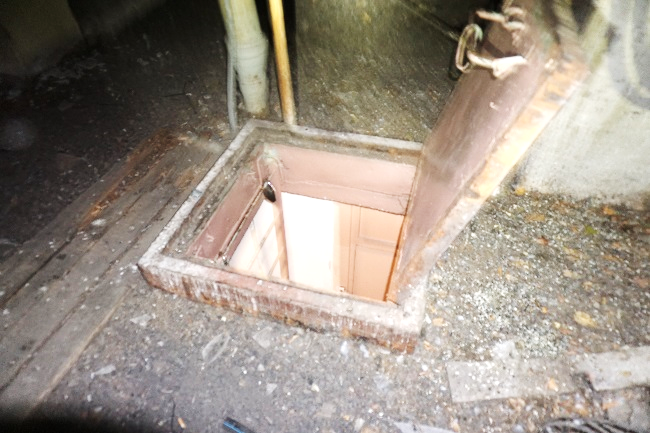 	4.13.7. attēls4.13.4. LūkasKāpņutelpās izveidotas koka konstrukcijas lūkas, kas paredzētas piekļuves nodrošināšanai bēniņu stāva platībām. Lūkas ir bez konstatētiem bojājumiem, apmierinošā tehniska stāvoklī. 		4.13.7. attēls4.15. konstrukciju un materiālu ugunsizturība-	Ēkas norobežojošās un nesošās konstrukcijas veidotas no dzelzsbetona gatavelementiem un konstrukcijas atbilst ugunsdrošības prasībām. Papildus pasākumi ugunsizturības palielināšanai konstrukcijām netika konstatēti.	Ēkas norobežojošās un nesošās konstrukcijas veidotas no dzelzsbetona gatavelementiem un konstrukcijas atbilst ugunsdrošības prasībām. Papildus pasākumi ugunsizturības palielināšanai konstrukcijām netika konstatēti.KopsavilkumsKopsavilkumsbūves tehniskais nolietojumsbūves tehniskais nolietojums	Saskaņā ar LBN 405-15 5.punkta nosacījumiem, apsekojot būves, ievēro normatīvos aktus un tos piemērojamos standartus, kuru sarakstu interneta vietnē www.lvs.lv ir publicējusi nacionālā standartizācijas institūcija. Ēku tehniskā stāvokļa izvērtēšanu un nolietojuma aprēķināšanu veic saskaņā ar Ministru kabineta 2010. gada 28. septembra noteikumiem Nr. 907  un LVS 412:2005. Sagatavojot tehniskās apsekošanas atzinumu, kopējais nolietojums noteikts pēc Latvijas būvnormatīva LBN 405-15 “Būvju tehniskā apsekošana” metodikas.	Salīdzinot apsekojamās ēkas konstrukciju tehniskos rādītājus un ar tiem saistīto citu ekspluatācijas rādītāju stāvokļa pasliktināšanās pakāpi attiecībā pret jaunu būvi, dabas, klimatisko un laika faktoru ietekmē, kā arī cilvēku darbības dēļ, var secināt, ka pēc pamatkonstrukciju tehniskā nolietojuma kopumā ēka ir labā tehniskā stāvoklī ar nolietojumu 30 %.	Ēkas nesošās konstrukcijas ir apmierinošā tehniskā stāvoklī, un, turpinot ēkas lietošanu līdzšinējā režīmā, tās ir drošas turpmākai ekspluatācijai. 	Saskaņā ar LBN 405-15 5.punkta nosacījumiem, apsekojot būves, ievēro normatīvos aktus un tos piemērojamos standartus, kuru sarakstu interneta vietnē www.lvs.lv ir publicējusi nacionālā standartizācijas institūcija. Ēku tehniskā stāvokļa izvērtēšanu un nolietojuma aprēķināšanu veic saskaņā ar Ministru kabineta 2010. gada 28. septembra noteikumiem Nr. 907  un LVS 412:2005. Sagatavojot tehniskās apsekošanas atzinumu, kopējais nolietojums noteikts pēc Latvijas būvnormatīva LBN 405-15 “Būvju tehniskā apsekošana” metodikas.	Salīdzinot apsekojamās ēkas konstrukciju tehniskos rādītājus un ar tiem saistīto citu ekspluatācijas rādītāju stāvokļa pasliktināšanās pakāpi attiecībā pret jaunu būvi, dabas, klimatisko un laika faktoru ietekmē, kā arī cilvēku darbības dēļ, var secināt, ka pēc pamatkonstrukciju tehniskā nolietojuma kopumā ēka ir labā tehniskā stāvoklī ar nolietojumu 30 %.	Ēkas nesošās konstrukcijas ir apmierinošā tehniskā stāvoklī, un, turpinot ēkas lietošanu līdzšinējā režīmā, tās ir drošas turpmākai ekspluatācijai. secinājumi un ieteikumi(Aprakstītā secinājumu un ieteikumu sadaļa ir izveidota saskaņā ar Būvniecības likuma 9. panta izvirzītajām prasībām un Latvijas būvnormatīvu LBN 405-15 "Būvju tehniskā apsekošana")secinājumi un ieteikumi(Aprakstītā secinājumu un ieteikumu sadaļa ir izveidota saskaņā ar Būvniecības likuma 9. panta izvirzītajām prasībām un Latvijas būvnormatīvu LBN 405-15 "Būvju tehniskā apsekošana")Mehāniskā stiprība un stabilitāte Mehāniskā stiprība un stabilitāte Pamati Ēkai izveidoti dzelzsbetona pāļu pamati ar lentveida tipa režģogu. Uz pagraba grīdas plaknēm uzkrājas ūdens, vietām konstatēti  pamatnes izskalojumi. Ilgtoša mitruma iedarbības rezultātā nesošo sienu paneļiem izveidojušies izsāļojumi un vietām atsegts paneļu stiegrojums. Pazīmes, kas liecinātu par būtiskām pamatnes un/vai pamatu deformācijām netika konstatētas, kopumā pamatu un pamatnes tehniskais stāvoklis ir vērtējams kā apmierinošs.Turpmākā ēkas ekspluatācijas laikā ir nepieciešams novērst ūdens infiltrāciju ēkas pazemes konstrukcijās, atsevišķiem ārsienas paneļiem nepieciešams atjaunot vertikālo hidroizolāciju.Nesošās sienas, ailu sijas un pārsedzesĀrsienas veidotas no 300 mm bieziem keramzītbetona gatavkonstrukciju paneļiem, nesošās iekšsienas veidotas no 120 mm un 140 mm bieziem dzelzsbetona gatavelementu paneļiem.Pagraba telpās esošo nesošo sienas paneļu apakšējās daļas ir piesātinātas ar mitrumu, tērauda elementiem ir izveidojusies virspusēja korozija, sienas paneļiem konstatēta stiegrojuma aizsargslāņa atdalīšanās.Atsevišķiem paneļiem un paneļu savienojuma mezglu aizbetonējumā ir konstatētas plaisas, plaisu atvērums nepārsniedz 1mm. Lokāli savienojuma mezgli aizbetonēti daļēji, vietām aizbetonējums nav izveidots, savienojuma mezglu ieliekamās detaļas ir ar virspusēju koroziju.Kopumā pagraba platībās esošo nesošo sienu tehniskais stāvoklis ir vērtējams kā apmierinošs. Ir nepieciešams novērst mitruma infiltrāciju pagraba platībās, attīrīt nesošo sienu paneļu stiegrojumu no korozijas un atjaunot stiegrojuma aizsargslāni, kā arī novērst paneļu savienojuma mezglos konstatētās nepilnības.Ārsienu paneļu saduršuvēs ir konstatētas plaisas un šuvju pildvielas izrāvumi, kā rezultātā ārsienu paneļos var infiltrēties nokrišņu radīts mitrums. Kāpņu telpu daļā esošo sienas paneļu un ārsienu paneļu vizuālais izskats neliecina par būtiskām nesošo sienu deformācijām. Kopumā virszemes stāvu nesošo sienu tehniskais stāvoklis ir vērtējams kā apmierinošs, nepieciešams veikt ārsienu paneļu saduršuvju atjaunošanu.Pagraba, starpstāvu, bēniņu pārsegumipaneļi balstās uz nesošajām dzelzsbetona sienām, pagraba pārsegums ir bez papildus apdares risinājuma, piektā stāva pārsegums ir ar apmetuma apdari.Pagraba pārsegumam konstatētas lokālas atsegtas stiegras, inženiertīklu šķērsošanās vietās konstatēts piesātinājums ar mitrumu. Pagraba pārsegumā tika konstatētas ēkas garenvirzienā orientētas plaisas, plaisu atvērums tika noteikts robežās no 0,3 mm līdz 0,85 mm. Vietām tika konstatēti nepilnīgi izveidoti savienojuma mezglu aizbetonējumi, ieliekamās detaļas un metinājumu savienojuma cilpas ir ar virspusēju koroziju.Kopumā pagrabstāva pārsegums ir apmierinošā tehniskā stāvoklī, turpmākā ēkas ekspluatācijas laikā ir nepieciešams uzsākt raksturīgāko plaisu monitoringu, novērst mitruma infiltrācijas avotus, attīrīt stiegrojumu no virspusējās korozijas un atjaunot atsegtā stiegrojuma aizsargslāni. Papildus iepriekšminētajam, ir nepieciešams novērst konstatētās nepilnības paneļu savienojuma mezglos, proti, attīrīt tērauda elementus no virspusējās korozijas un veikt aizbetonējuma atjaunošanu/izveidi.Jumta elementiNesošā konstrukcijaĒkai izbūvēta četrslīpņu jumta konstrukcija, ēkas garenass virzienā jumta konstrukcija veidota no dzelzsbetona gatavelementiem, ēkas gala sienu tuvumā jumta konstrukcija veidota no koka elementiem. Jumta krēsla sijām tika konstatētas plaisas un  virskārtas nošķēlumi, atsevišķām sijām atsegts stiegrojums, atsegtie stiegrojuma fragmenti ir ar virspusēju koroziju. Jumta krēsla konstrukcijas elementiem netika konstatētas būtiskas plaisas vai vizuālas izlieces, jumta krēsla konstrukcijas ir apmierinošā tehniskā stāvoklī, nepieciešams attīrīt korozijas skarto stiegrojumu un atjaunota stiegrojuma aizsargkārtu. Koka konstrukcijas jumts veidota no jumta spārēm, kas sastāv no 2 – 4 savstarpēji savienotiem elementiem ar šķērsgriezumu180x50. Jumta spāres balstās uz ēkas ārsienām un dzelzsbetona jumta krēsla kolonnas. Lokālām spārēm ir konstatēta samitrinājuma radīti traipi, koksnes struktūras bojājumi netika konstatēti, jumta nesošā koka konstrukcijas elementi ir apmierinošā tehniskā stāvoklī. Jumta klājs un segumsUz jumta spārēm izveidots jumta seguma latojums, uz jumta seguma latojuma uzstādītas viļņotas šīfera loksnes, jumta kores nosegelementi un ventilācijas izvadu mezgli veidoti no skārda. Jumta seguma latojumam ir konstatēta mitruma radīti traipi, ventilācijas izvada mezglu hermetizēšanai pielietotas poliuretāna putas, kas ilgtermiņā var zaudēt savas sākotnējās īpašības un var rasties lietus ūdens infiltrācijas zonas. Pazīmes, kas liecinātu par šobrīd notiekošu lietus ūdeņu infiltrāciju netika novērotas, jumta seguma latojums un jumta segums ir apmierinošā tehniskā stāvoklī. Turpmākā ēkas ekspluatācijas laikā ir ieteicams pārbūvēt ventilācijas izvadus pielietojot pret ārējās vides iedarbību noturīgus materiālus/risinājumus. Lietusūdens novadsistēmaĒkai izveidota ārējā lietus ūdens novadsistēma, sistēmas elementi (teknes, notekas), veidotas no skārda, elementi stiprināti ēkas ārsienās. Atsevišķi noteku izvadi ir savienoti ar centralizēto lietus ūdens kanalizācijas sistēmu, lielākoties tekņu izvadi nav pievienoti centralizētajai lietus ūdens kanalizācijas sistēmai, savāktie  lietus ūdeņi tiek novadīti tiešā ēka pamatu tuvumā.Ap ēkas ārējo perimetru ir izveidota lietus ūdens aizsargapmale. Lietus ūdens aizsargapmalē ir konstatēti iesēdumi, vairākās vietās konstatēts, ka lietus ūdens apmale atrodas zemāk par piegulošās grunts virsmas līmeni, lietus ūdeņi infiltrējas tiešā ēkas pamatu tuvumā.Lietus ūdens novadsistēmas elementi (notekas un teknes) ir apmierinošā tehniskā stāvoklī, ir ieteicams veikt lietus ūdens aizsargapmales remontdarbus, kā arī ieteicams visus lietus ūdens novadsistēmas izvadus pievienot centralizētajai lietus ūdens kanalizācijas sistēmai vai arī nodrošināt lietus ūdeņu novadīšanu atvirzīt tālāk no ēkas.balkoni, lodžijas, lieveņi, jumtiņiĒkas rietumu un austrumu daļās izveidoti balkoni, balkonu paneļi balstās uz ēkas nesošajām sienām, balkonu sānos - balkonu sienas paneļiBalkonu plātnēm un sānu paneļiem konstatētas plaisas, vietām atslāņojusies stiegrojuma aizsargkārta, atsegtais stiegrojums ir ar virspusēju korozijuBūtiskas nesošo konstrukciju deformācijas netika konstatētas un kopumā balkonu nesošie elementi ir apmierinošā tehniskā stāvoklī.Turpmākā ēkas ekspluatācijas laikā, vietās,  kur atsegts dzelzsbetona gatavelementu stiegrojums un konstatēti betona nošķēlumi  ir nepieciešams veikt balkonu nesošo konstrukciju remontdarbus.Virs ieejas mezgliem izveidoti jumtiņi. Jumtiņu nesošā konstrukcija veidota no dzelzsbetona gatavkonstrukciju paneļiem, paneļi balstās uz ēkas nesošajām sienām un uz ārējiem balstiem, kas  veidoti no tērauda caurulēm un dzelzsbetona gatavkonstrukciju sienas paneļiem
Jumtiņu nesošajiem paneļiem konstatēti nošķēlumi un stiegrojuma korozija, atsevišķam jumtiņu panelim veikta pastiprināšana ar tērauda aptveru sistēmu. Vizuālas jumtiņu deformācijas netika konstatētas, kopumā to tehniskais stāvoklis ir vērtējams kā apmierinošs, ir ieteicams veikt jumtiņu sienas paneļu remontdarbus.Pamati Ēkai izveidoti dzelzsbetona pāļu pamati ar lentveida tipa režģogu. Uz pagraba grīdas plaknēm uzkrājas ūdens, vietām konstatēti  pamatnes izskalojumi. Ilgtoša mitruma iedarbības rezultātā nesošo sienu paneļiem izveidojušies izsāļojumi un vietām atsegts paneļu stiegrojums. Pazīmes, kas liecinātu par būtiskām pamatnes un/vai pamatu deformācijām netika konstatētas, kopumā pamatu un pamatnes tehniskais stāvoklis ir vērtējams kā apmierinošs.Turpmākā ēkas ekspluatācijas laikā ir nepieciešams novērst ūdens infiltrāciju ēkas pazemes konstrukcijās, atsevišķiem ārsienas paneļiem nepieciešams atjaunot vertikālo hidroizolāciju.Nesošās sienas, ailu sijas un pārsedzesĀrsienas veidotas no 300 mm bieziem keramzītbetona gatavkonstrukciju paneļiem, nesošās iekšsienas veidotas no 120 mm un 140 mm bieziem dzelzsbetona gatavelementu paneļiem.Pagraba telpās esošo nesošo sienas paneļu apakšējās daļas ir piesātinātas ar mitrumu, tērauda elementiem ir izveidojusies virspusēja korozija, sienas paneļiem konstatēta stiegrojuma aizsargslāņa atdalīšanās.Atsevišķiem paneļiem un paneļu savienojuma mezglu aizbetonējumā ir konstatētas plaisas, plaisu atvērums nepārsniedz 1mm. Lokāli savienojuma mezgli aizbetonēti daļēji, vietām aizbetonējums nav izveidots, savienojuma mezglu ieliekamās detaļas ir ar virspusēju koroziju.Kopumā pagraba platībās esošo nesošo sienu tehniskais stāvoklis ir vērtējams kā apmierinošs. Ir nepieciešams novērst mitruma infiltrāciju pagraba platībās, attīrīt nesošo sienu paneļu stiegrojumu no korozijas un atjaunot stiegrojuma aizsargslāni, kā arī novērst paneļu savienojuma mezglos konstatētās nepilnības.Ārsienu paneļu saduršuvēs ir konstatētas plaisas un šuvju pildvielas izrāvumi, kā rezultātā ārsienu paneļos var infiltrēties nokrišņu radīts mitrums. Kāpņu telpu daļā esošo sienas paneļu un ārsienu paneļu vizuālais izskats neliecina par būtiskām nesošo sienu deformācijām. Kopumā virszemes stāvu nesošo sienu tehniskais stāvoklis ir vērtējams kā apmierinošs, nepieciešams veikt ārsienu paneļu saduršuvju atjaunošanu.Pagraba, starpstāvu, bēniņu pārsegumipaneļi balstās uz nesošajām dzelzsbetona sienām, pagraba pārsegums ir bez papildus apdares risinājuma, piektā stāva pārsegums ir ar apmetuma apdari.Pagraba pārsegumam konstatētas lokālas atsegtas stiegras, inženiertīklu šķērsošanās vietās konstatēts piesātinājums ar mitrumu. Pagraba pārsegumā tika konstatētas ēkas garenvirzienā orientētas plaisas, plaisu atvērums tika noteikts robežās no 0,3 mm līdz 0,85 mm. Vietām tika konstatēti nepilnīgi izveidoti savienojuma mezglu aizbetonējumi, ieliekamās detaļas un metinājumu savienojuma cilpas ir ar virspusēju koroziju.Kopumā pagrabstāva pārsegums ir apmierinošā tehniskā stāvoklī, turpmākā ēkas ekspluatācijas laikā ir nepieciešams uzsākt raksturīgāko plaisu monitoringu, novērst mitruma infiltrācijas avotus, attīrīt stiegrojumu no virspusējās korozijas un atjaunot atsegtā stiegrojuma aizsargslāni. Papildus iepriekšminētajam, ir nepieciešams novērst konstatētās nepilnības paneļu savienojuma mezglos, proti, attīrīt tērauda elementus no virspusējās korozijas un veikt aizbetonējuma atjaunošanu/izveidi.Jumta elementiNesošā konstrukcijaĒkai izbūvēta četrslīpņu jumta konstrukcija, ēkas garenass virzienā jumta konstrukcija veidota no dzelzsbetona gatavelementiem, ēkas gala sienu tuvumā jumta konstrukcija veidota no koka elementiem. Jumta krēsla sijām tika konstatētas plaisas un  virskārtas nošķēlumi, atsevišķām sijām atsegts stiegrojums, atsegtie stiegrojuma fragmenti ir ar virspusēju koroziju. Jumta krēsla konstrukcijas elementiem netika konstatētas būtiskas plaisas vai vizuālas izlieces, jumta krēsla konstrukcijas ir apmierinošā tehniskā stāvoklī, nepieciešams attīrīt korozijas skarto stiegrojumu un atjaunota stiegrojuma aizsargkārtu. Koka konstrukcijas jumts veidota no jumta spārēm, kas sastāv no 2 – 4 savstarpēji savienotiem elementiem ar šķērsgriezumu180x50. Jumta spāres balstās uz ēkas ārsienām un dzelzsbetona jumta krēsla kolonnas. Lokālām spārēm ir konstatēta samitrinājuma radīti traipi, koksnes struktūras bojājumi netika konstatēti, jumta nesošā koka konstrukcijas elementi ir apmierinošā tehniskā stāvoklī. Jumta klājs un segumsUz jumta spārēm izveidots jumta seguma latojums, uz jumta seguma latojuma uzstādītas viļņotas šīfera loksnes, jumta kores nosegelementi un ventilācijas izvadu mezgli veidoti no skārda. Jumta seguma latojumam ir konstatēta mitruma radīti traipi, ventilācijas izvada mezglu hermetizēšanai pielietotas poliuretāna putas, kas ilgtermiņā var zaudēt savas sākotnējās īpašības un var rasties lietus ūdens infiltrācijas zonas. Pazīmes, kas liecinātu par šobrīd notiekošu lietus ūdeņu infiltrāciju netika novērotas, jumta seguma latojums un jumta segums ir apmierinošā tehniskā stāvoklī. Turpmākā ēkas ekspluatācijas laikā ir ieteicams pārbūvēt ventilācijas izvadus pielietojot pret ārējās vides iedarbību noturīgus materiālus/risinājumus. Lietusūdens novadsistēmaĒkai izveidota ārējā lietus ūdens novadsistēma, sistēmas elementi (teknes, notekas), veidotas no skārda, elementi stiprināti ēkas ārsienās. Atsevišķi noteku izvadi ir savienoti ar centralizēto lietus ūdens kanalizācijas sistēmu, lielākoties tekņu izvadi nav pievienoti centralizētajai lietus ūdens kanalizācijas sistēmai, savāktie  lietus ūdeņi tiek novadīti tiešā ēka pamatu tuvumā.Ap ēkas ārējo perimetru ir izveidota lietus ūdens aizsargapmale. Lietus ūdens aizsargapmalē ir konstatēti iesēdumi, vairākās vietās konstatēts, ka lietus ūdens apmale atrodas zemāk par piegulošās grunts virsmas līmeni, lietus ūdeņi infiltrējas tiešā ēkas pamatu tuvumā.Lietus ūdens novadsistēmas elementi (notekas un teknes) ir apmierinošā tehniskā stāvoklī, ir ieteicams veikt lietus ūdens aizsargapmales remontdarbus, kā arī ieteicams visus lietus ūdens novadsistēmas izvadus pievienot centralizētajai lietus ūdens kanalizācijas sistēmai vai arī nodrošināt lietus ūdeņu novadīšanu atvirzīt tālāk no ēkas.balkoni, lodžijas, lieveņi, jumtiņiĒkas rietumu un austrumu daļās izveidoti balkoni, balkonu paneļi balstās uz ēkas nesošajām sienām, balkonu sānos - balkonu sienas paneļiBalkonu plātnēm un sānu paneļiem konstatētas plaisas, vietām atslāņojusies stiegrojuma aizsargkārta, atsegtais stiegrojums ir ar virspusēju korozijuBūtiskas nesošo konstrukciju deformācijas netika konstatētas un kopumā balkonu nesošie elementi ir apmierinošā tehniskā stāvoklī.Turpmākā ēkas ekspluatācijas laikā, vietās,  kur atsegts dzelzsbetona gatavelementu stiegrojums un konstatēti betona nošķēlumi  ir nepieciešams veikt balkonu nesošo konstrukciju remontdarbus.Virs ieejas mezgliem izveidoti jumtiņi. Jumtiņu nesošā konstrukcija veidota no dzelzsbetona gatavkonstrukciju paneļiem, paneļi balstās uz ēkas nesošajām sienām un uz ārējiem balstiem, kas  veidoti no tērauda caurulēm un dzelzsbetona gatavkonstrukciju sienas paneļiem
Jumtiņu nesošajiem paneļiem konstatēti nošķēlumi un stiegrojuma korozija, atsevišķam jumtiņu panelim veikta pastiprināšana ar tērauda aptveru sistēmu. Vizuālas jumtiņu deformācijas netika konstatētas, kopumā to tehniskais stāvoklis ir vērtējams kā apmierinošs, ir ieteicams veikt jumtiņu sienas paneļu remontdarbus.UgunsdrošībaUgunsdrošībaĒkas būvkonstrukcijas ugunsizturība un ugunsreakcijaĒkas norobežojošās un nesošās konstrukcijas veidotas no dzelzsbetona gatavelementiem un konstrukcijas atbilst ugunsdrošības prasībām. Papildus pasākumi ugunsizturības palielināšanai konstrukcijām netika konstatēti.Ēkas būvkonstrukcijas ugunsizturība un ugunsreakcijaĒkas norobežojošās un nesošās konstrukcijas veidotas no dzelzsbetona gatavelementiem un konstrukcijas atbilst ugunsdrošības prasībām. Papildus pasākumi ugunsizturības palielināšanai konstrukcijām netika konstatēti.Vides aizsardzība un higiēnaVides aizsardzība un higiēnaŠuvju hermetizācija un hidroizolācijaŠuvju hermetizācijaĀrsienas paneļu saduršuvēs konstatētas plaisas un lokāli šuvju pildvielas izrāvumi, ieteicams  veikt ārsienas paneļu saduršuvju remontdarbus.pagraba pārsegumu saduršuvēs ir konstatētas plaisas, vietām šuves nav aizpildītas, analogas nepilnības konstatēta arī sadzīves kanalizācijas stāvvadu un ūdensvada tīklu šķērsošanās vietās. Ir ieteicams veikt pārseguma paneļu saduršuvju un inženiertīklu šķērsošanās vietu aizbetonējuma remontdarbus.HidroizolācijaSaskaņā ar ēkas tipveida projektos pieejamo informāciju – pamata horizontālā hidroizolācija veidota no cementa bāzes hidroizolācijas slāņa, pagraba ārsienu hidroizolācija veidota no bitumena mastikas divās kārtās.Pagraba sienu apakšējās daļās ir konstatēts piesātinājums ar mitrumu, uz sienu virsmām konstatēti izsāļojumi, vietām  - stiegrojuma aizsargslāņa atdalīšanās, kas kopumā liecina par ilgstošu mitruma infiltrāciju. Atsevišķiem paneļiem konstatēts piesātinājums ar mitrumu visā paneļa augstumā, kas savukārt norāda uz vertikālās hidroizolācijas bojājumiem.	Turpmākā ēkas ekspluatācijas laikā ir jānovērš ārējo ūdeņu infiltrācija pagrabā un jāveic pagraba ārsienu vertikālās hidroizolācijas atjaunošana. Šuvju hermetizācija un hidroizolācijaŠuvju hermetizācijaĀrsienas paneļu saduršuvēs konstatētas plaisas un lokāli šuvju pildvielas izrāvumi, ieteicams  veikt ārsienas paneļu saduršuvju remontdarbus.pagraba pārsegumu saduršuvēs ir konstatētas plaisas, vietām šuves nav aizpildītas, analogas nepilnības konstatēta arī sadzīves kanalizācijas stāvvadu un ūdensvada tīklu šķērsošanās vietās. Ir ieteicams veikt pārseguma paneļu saduršuvju un inženiertīklu šķērsošanās vietu aizbetonējuma remontdarbus.HidroizolācijaSaskaņā ar ēkas tipveida projektos pieejamo informāciju – pamata horizontālā hidroizolācija veidota no cementa bāzes hidroizolācijas slāņa, pagraba ārsienu hidroizolācija veidota no bitumena mastikas divās kārtās.Pagraba sienu apakšējās daļās ir konstatēts piesātinājums ar mitrumu, uz sienu virsmām konstatēti izsāļojumi, vietām  - stiegrojuma aizsargslāņa atdalīšanās, kas kopumā liecina par ilgstošu mitruma infiltrāciju. Atsevišķiem paneļiem konstatēts piesātinājums ar mitrumu visā paneļa augstumā, kas savukārt norāda uz vertikālās hidroizolācijas bojājumiem.	Turpmākā ēkas ekspluatācijas laikā ir jānovērš ārējo ūdeņu infiltrācija pagrabā un jāveic pagraba ārsienu vertikālās hidroizolācijas atjaunošana. Lietošanas drošība un vides pieejamībaLietošanas drošība un vides pieejamībaKāpnes un pandusiĒkai izveidotas trīs kāpņu telpas, nokļūšana kāpņutelpās organizēta no ieejas mezgliem, kas izvietoti ēka ziemeļu fasādes daļā. Kāpņu laidi un laukumi veidoti no dzelzsbetona gatavkonstrukciju elementiem, kāpņu laidi un kāpņu laukumi balstās uz dzelzsbetona sijām, kas savukārt balstās uz ēkas nesošajām sienām. Kāpnes aprīkotas ar metāla konstrukciju margām, margas stiprinātas kāpņu pakāpienos.	Apsekojot pagraba stāva platības, kāpņu laidu balstošajai sijai tika konstatētas virspusēja korozija kāpņu laidu balstošās sijas balsta mezgla detaļai. Kāpņu laidiem netika konstatētas pazīmes (plaisas kāpņu laidos, vizuālas kāpņu laidu izlieces), kas liecinātu par būtiskām deformācijām/trūkumiem kāpņu laidu konstrukcijās, pakāpieni un kāpņu laukumi ir bez virsmas nošķēlumiem un kopumā kāpņu konstrukcijas tehniskais stāvoklis ir vērtējams kā apmierinošs. Pagraba daļā esošajai dzelzsbetona sijai ir ieteicams balstmezgla pretkorozijas apstrādi un izveidot pretkorozijas aizsargkrāsojumu.Kāpnes un pandusiĒkai izveidotas trīs kāpņu telpas, nokļūšana kāpņutelpās organizēta no ieejas mezgliem, kas izvietoti ēka ziemeļu fasādes daļā. Kāpņu laidi un laukumi veidoti no dzelzsbetona gatavkonstrukciju elementiem, kāpņu laidi un kāpņu laukumi balstās uz dzelzsbetona sijām, kas savukārt balstās uz ēkas nesošajām sienām. Kāpnes aprīkotas ar metāla konstrukciju margām, margas stiprinātas kāpņu pakāpienos.	Apsekojot pagraba stāva platības, kāpņu laidu balstošajai sijai tika konstatētas virspusēja korozija kāpņu laidu balstošās sijas balsta mezgla detaļai. Kāpņu laidiem netika konstatētas pazīmes (plaisas kāpņu laidos, vizuālas kāpņu laidu izlieces), kas liecinātu par būtiskām deformācijām/trūkumiem kāpņu laidu konstrukcijās, pakāpieni un kāpņu laukumi ir bez virsmas nošķēlumiem un kopumā kāpņu konstrukcijas tehniskais stāvoklis ir vērtējams kā apmierinošs. Pagraba daļā esošajai dzelzsbetona sijai ir ieteicams balstmezgla pretkorozijas apstrādi un izveidot pretkorozijas aizsargkrāsojumu.EnergoefektivitāteEnergoefektivitāteSiltumizolācijaĒkas gala sienas ir ar papildus siltumizolācijas materiālu, siltumizolācijas materiāls nosegts ar profilētām tērauda loksnēm, rietumu un austrumu puses fasādes ir bez papildus siltumizolācijas,5. stāva pārseguma siltumizolācija ir izveidota no minerālvates slāņa ~100 mm. Lai uzlabotu ēkas energoefektivitātes rādītājus ir ieteicams veikt rietumu un austrumu fasādes, cokola daļas un 5. stāva pārsegumam siltināšanu. Papildus tam ir ieteicams nomainīt vecos koka logus pret aiļu aizpildījumiem ar augstākiem energoefektivitātes rādītājiemSiltumizolācijaĒkas gala sienas ir ar papildus siltumizolācijas materiālu, siltumizolācijas materiāls nosegts ar profilētām tērauda loksnēm, rietumu un austrumu puses fasādes ir bez papildus siltumizolācijas,5. stāva pārseguma siltumizolācija ir izveidota no minerālvates slāņa ~100 mm. Lai uzlabotu ēkas energoefektivitātes rādītājus ir ieteicams veikt rietumu un austrumu fasādes, cokola daļas un 5. stāva pārsegumam siltināšanu. Papildus tam ir ieteicams nomainīt vecos koka logus pret aiļu aizpildījumiem ar augstākiem energoefektivitātes rādītājiemTehniskā apsekošana veikta 2019. gada 10. oktobrī.Būvinženieria palīgs: 			Jānis Pilsētnieks	(paraksts)Būvinženieris, sertifikāts Nr. 5-01732, 20-7785: 			Kristaps Lejiņš	(paraksts)Būvinženieris, sertifikāts Nr. 5-03173, 20-6445: 			Raitis Brencis	(paraksts)Tehniskā apsekošana veikta 2019. gada 10. oktobrī.Būvinženieria palīgs: 			Jānis Pilsētnieks	(paraksts)Būvinženieris, sertifikāts Nr. 5-01732, 20-7785: 			Kristaps Lejiņš	(paraksts)Būvinženieris, sertifikāts Nr. 5-03173, 20-6445: 			Raitis Brencis	(paraksts)Piezīme. Informācija par reglamentēto sfēru būvspeciālistu sertifikātiem ir pieejama Būvniecības informācijas sistēmas Būvspeciālistu reģistrā. Informācija par nereglamentētās sfēras (tehniskā apsekošana) būvspeciālistu sertifikātiem ir pieejama Latvijas Būvinženieru savienības mājaslapā.Piezīme. Informācija par reglamentēto sfēru būvspeciālistu sertifikātiem ir pieejama Būvniecības informācijas sistēmas Būvspeciālistu reģistrā. Informācija par nereglamentētās sfēras (tehniskā apsekošana) būvspeciālistu sertifikātiem ir pieejama Latvijas Būvinženieru savienības mājaslapā.